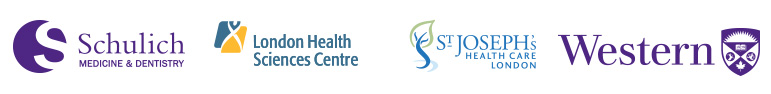 STAR 5.21b Reference Guide


https://star.schulich.uwo.ca

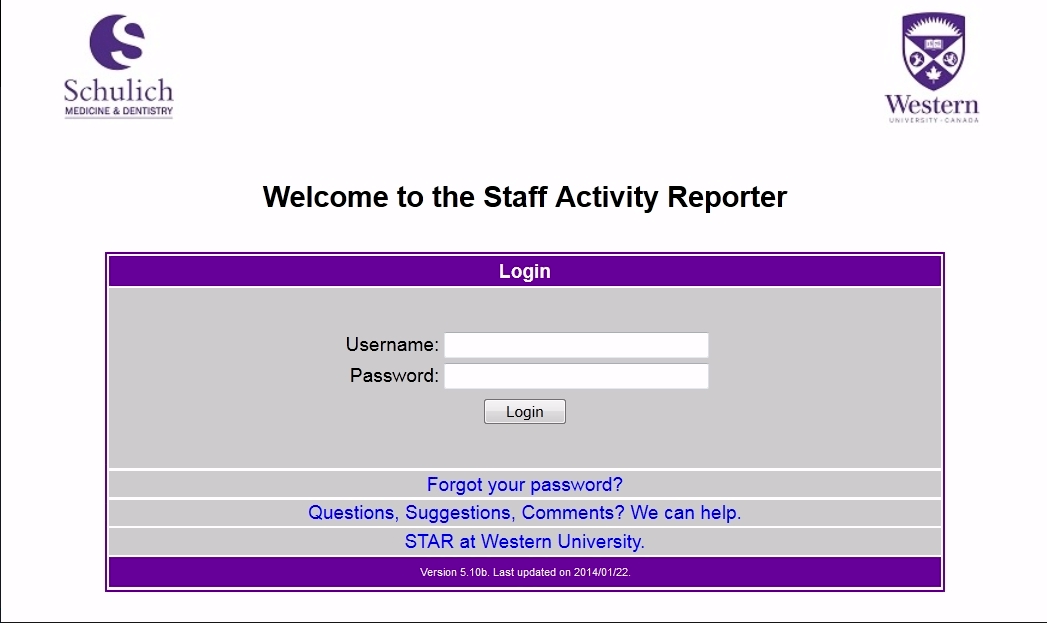 
Western University
Schulich School of Medicine & Dentistry This document contains information about where to save 
general information in the STAR system.

Updated for STAR 5.21b
(May 2018) Document Revision HistorySection I:  
What’s New with STAR 5.21? (Page 4)
(2 Pages)

Section II:  
Interfaces with STAR (Page 6)
(1 Page)

Section III:  
General Overview of STAR (Page 7)
(6 Pages)Section IV: 
Quick Reference Guide (Page 13) 
(8 Pages)
Section V: 
Detailed Data Entry Guide (Page 21) 
(24 Pages) 
Section VI: 
Glossary (Page 45) 
(1 Page) 
Section VII: 
Tips, Tricks and Hints (Page 46) 
(10 Pages)What’s New with STAR 5.21?New Feature Added:

Custom CV Options: Reports | SSMD Professional CV
.
What has changed? 
A number of new features have been added to the report configuration section of the SSMD Professional CV.  These new features make the professional CV much more customizable, and allow Faculty members to generate a full customized CV or a Short CV.What are the new features? The new Include time limited activities option will open up a new section which will allow you to include or exclude sections all sections of the CV.

- Sections of the CV can be included or excluded using the checkbox leading that line.
- Different time limitation options can be enabled for every CV section by selecting that feature
- The latest number of entries can be printed by selecting that feature.
- Specific records can be selected to print by marking the desired records as Draft and using that feature 
- Pages not selected in this section will be suppressed.

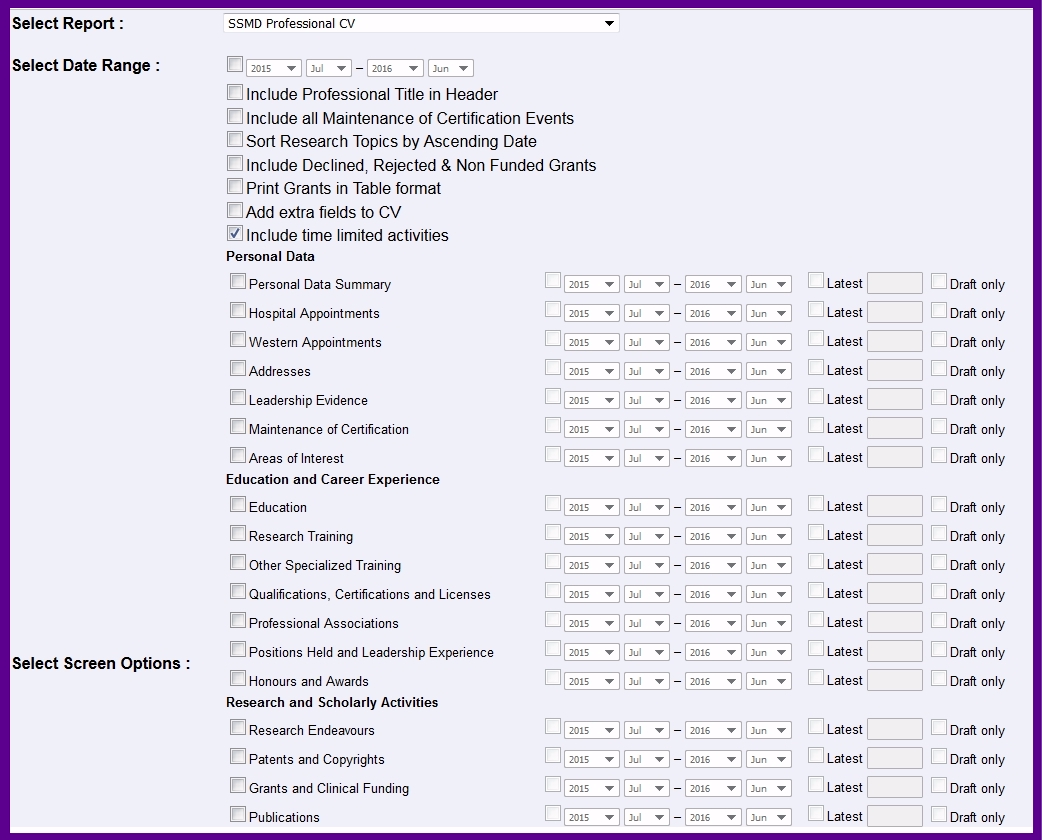 The new Do Not Print Extra Fields option will allow users to determine how much detail they wish to print on the Professional CV.  This option is primarily used for generating Short CV’s.When checked, the Do Not Print Extra Fields option will omit about half of the fields in STAR that print by default.  This is the best option for Short CV’s.  When not checked, the Do Not Print Extra Fields option will allow all relevant fields to print on the CV unfiltered.
The new Print Grants in Table Format option will allow users to choose the look of how Grants are displayed in the CV.  The Single Table Format option is primarily used for generating Short CV’s.  The Citation of Multiple table formats are just personal preference.Leaving the Print Grants in Table Format unchecked will print the grants section in citation format.  When the Print Grants in Table Format option is checked, it will give you the option to have it print in single table format (for short cv) or multi table format.  (like it used to print in 2017)
Please contact your STAR coordinator if you have any questions about these new features or about anything to do with STAR.New Feature Added:

Export Search Results: STAR Menu | Search Feature
.
What has changed? 

A new feature has been added to the Search Results page in STAR to allow users to export the search results from any STAR page to an Excel spreadsheet.  There is a new link in the top right corner of the search results for every page.  Note: The export will not export all search results, only the search results for each individual page.Interfaces with STARThe following enhancements are planned or in development for upcoming STAR versions.General Overview of STAR 5.21STAR was originally designed as a tool for department administrators to use to create and manage aggregate reports for department chairs.  The end user experience was not considered important when the program was initially designed. Until now, the end user experience of STAR came secondary to its administrative power.  Member Secretaries, who have used STAR intermittently in the past, have faced two steep learning curves in order to use the software effectively.  The first learning curve faced by secretaries is the lack of in depth knowledge of the activities that faculty engage in throughout the course of their day.  The second steep learning curve they face is to know where to place those activities properly in STAR, and what information is required to record in STAR.To address the first learning curve, we are creating a self-directed course on understanding the CV recordable activities performed by faculty at Schulich.The second learning curve is improved by this new version of STAR, which aims to enrich the end user experience by making it more intuitive and efficient.  This will be accomplished by the use of a new dynamic menu system, which allows the user to select the exact menu options which are found on the SSMD Professional CV.  Using the SSMD Professional CV view, in conjunction with the All Activities view will give the user a couple of different methods to find and record the data correctly in STAR.
Logging in to STARLogging in to STAR is exactly the same as logging in to previous versions of STAR.  As with all previous versions of STAR, a valid username and password are required in order to gain access to the system.
  
Figure 1.1 Login Page
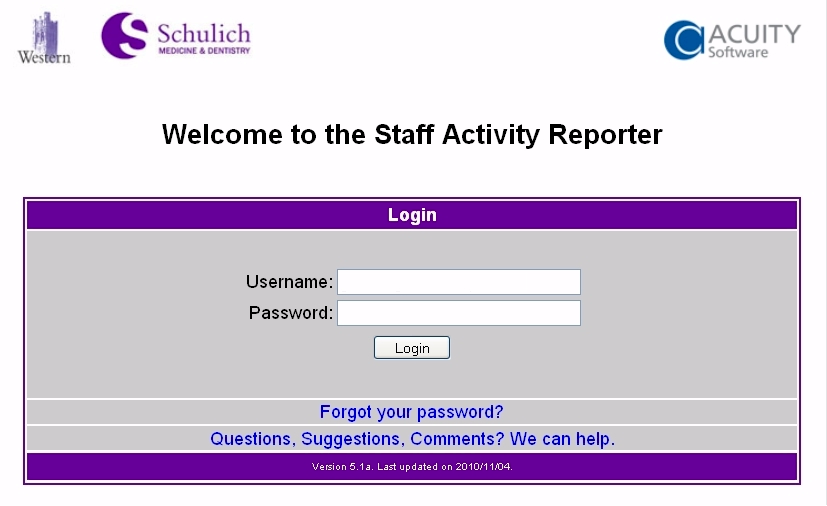 All Activities View The All Activities View is the main menu of the STAR application.  Clicking on any of the top level or sublevel menus will accordion ‘open or closed’ to ‘expand or contract’ any of the available STAR menus.Fig 1.2 All Activities View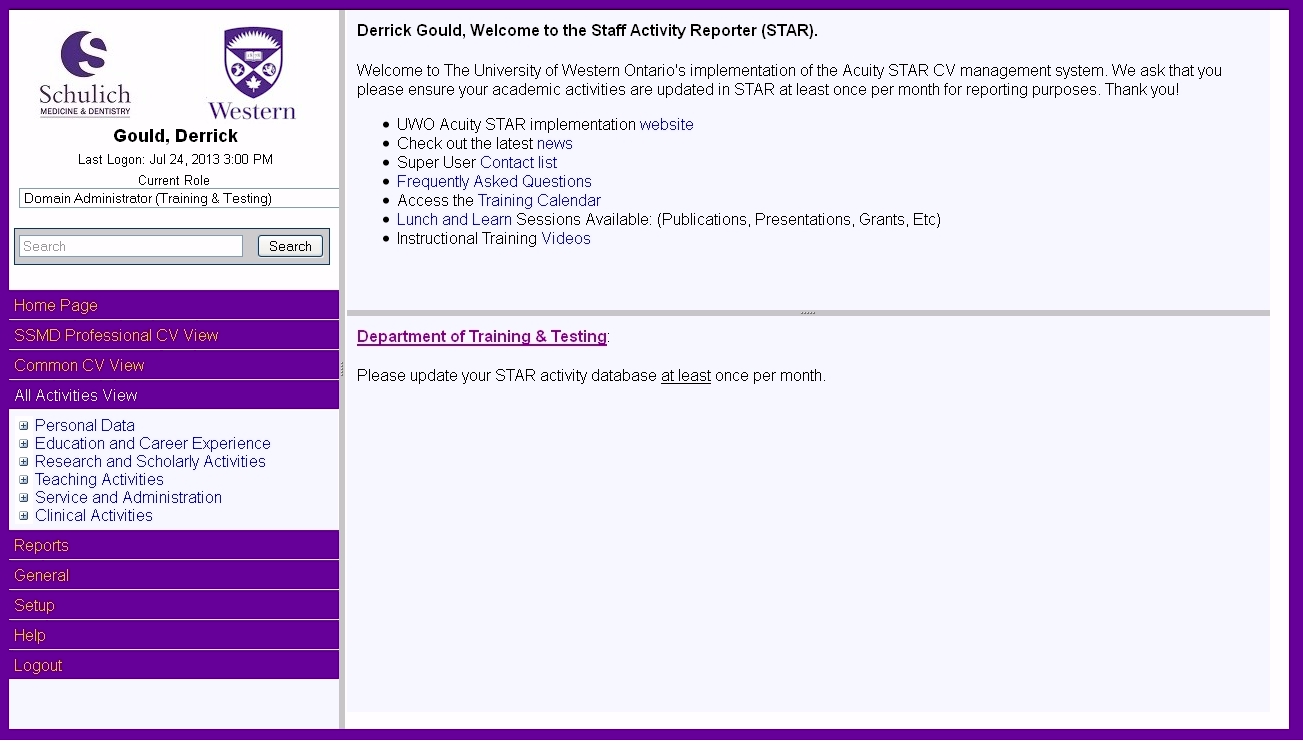 	Things to remember:Sorting is possible on any column, ascending or descendingThe grid columns link allows you to select the columns you wish to see at any timeBulk Edit link will allow you to change information in the same field across multiple recordsThe slider bar between window panes can be moved left or right at any timeCtrl (+) will enlarge the screen text size, Ctrl (–) will decrease the screen text sizeWhen clicking on MENU links, the content pane will remain blankWhen clicking on PAGE links, the content pane will show the data gridIf you have multiple roles, you can select the desired role at the top of the menu paneSSMD Professional CV View The SSMD Professional CV view is a new dynamic menu which shows users all possible menu options for their Professional CV, and sorts the displayed data in exactly the same way as the data is printed on the SSMD Professional CV.  

STAR users can print their SSMD Professional CV, and use the actual report headings to guide their menu choice selections.   At any time the user can switch back to the “All Activities View” to allow them to use the traditional data grid if they wish.
Fig 1.3 SSMD Professional CV View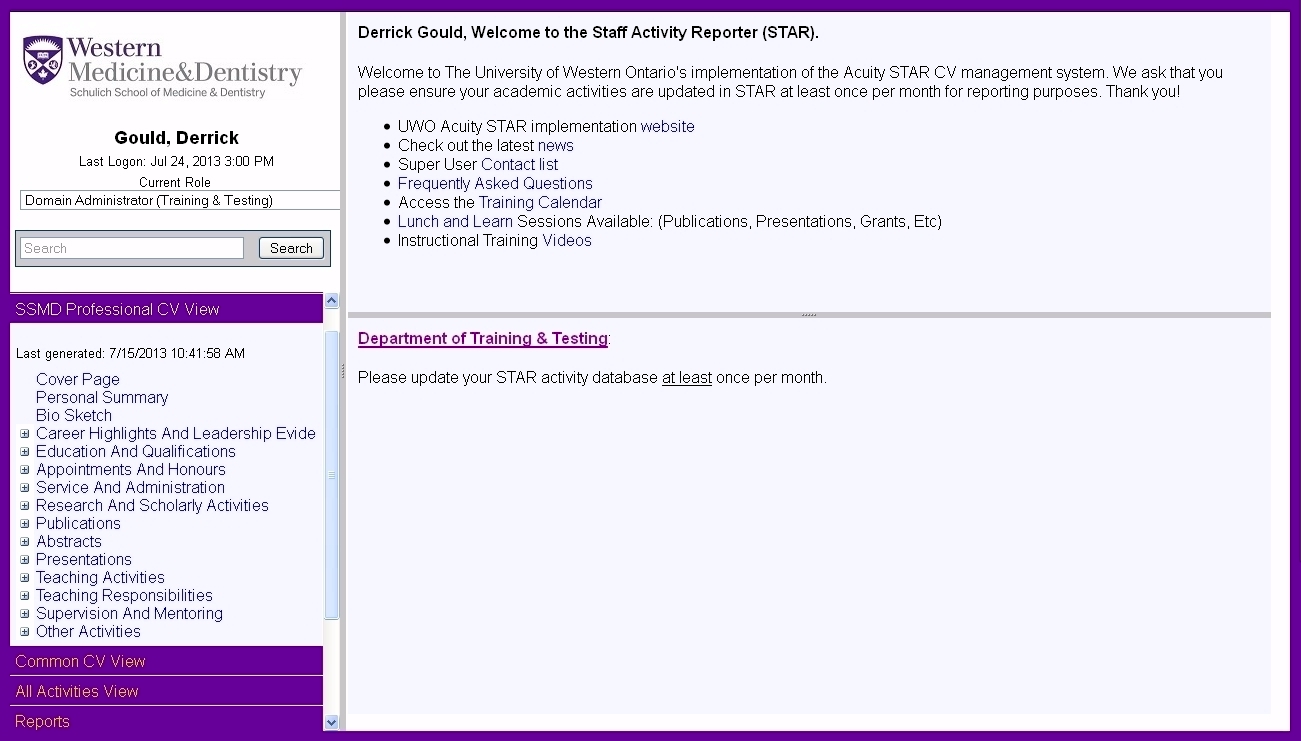 	Things to remember:In the SSMD Professional CV View, the menu is generated from the CV headingsSorting is NOT possible on any column, because the order is the same as on the printed CVThe grid columns link is not available, as all of the columns that print on the cv are shownThe slider bar between window panes can be moved left or right at any timeCtrl (+) will enlarge the screen text size, Ctrl (–) will decrease the screen text sizeWhen clicking on MENU links, the content pane will remain blankWhen clicking on PAGE links, the content pane will show the data gridIf you have multiple roles, you can select the desired role at the top of the menu paneRecords can now be moved from one section to another, but only if the top level page is the same in the record you are moving from and to.Records cannot yet be moved from one top level page to another, as many of the fields in the top level pages do not line up.Frequent Activities View The Frequent Activities View is a compilation of the most used screens of the STAR application.  .Fig 1.4 Frequent Activities View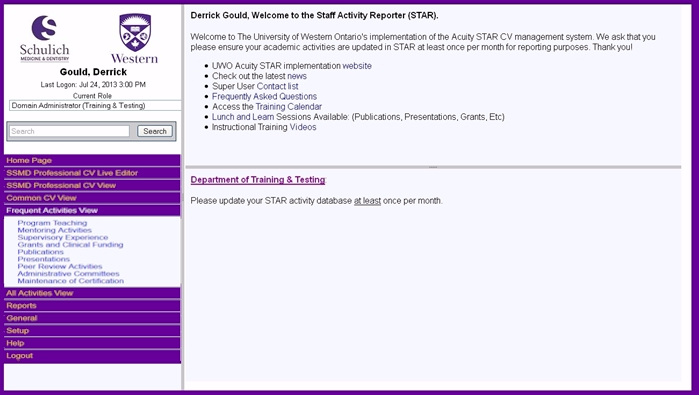 	Things to remember:Sorting is possible on any column, ascending or descendingThe grid columns link allows you to select the columns you wish to see at any timeBulk Edit link will allow you to change information in the same field across multiple recordsThe slider bar between window panes can be moved left or right at any timeCtrl (+) will enlarge the screen text size, Ctrl (–) will decrease the screen text sizeWhen clicking on MENU links, the content pane will remain blankWhen clicking on PAGE links, the content pane will show the data gridIf you have multiple roles, you can select the desired role at the top of the menu paneCommon CV View The Common CV view provides access to the Common CV Validation / Export tool.The validation/export tool will verify that the any of the data saved in STAR is complete before it is sent to Common CV.This tool provides the user with a validation summary screen which details the records in STAR which need to be amended prior to uploading the STAR data to Common CV.Once all of the Warnings and Errors have been corrected, the user can click on the “Generate XML” button, which will queue the STAR system to generate an XML file which can be saved and then uploaded to the Common CV system.  The upload function is available for the Common CV system, however due to the number of errors it currently generates, we are not recommending it’s use just yet.  We are expediting the process of correcting any errors with Acuity and CIHR.  
Fig 1.5 Common CV View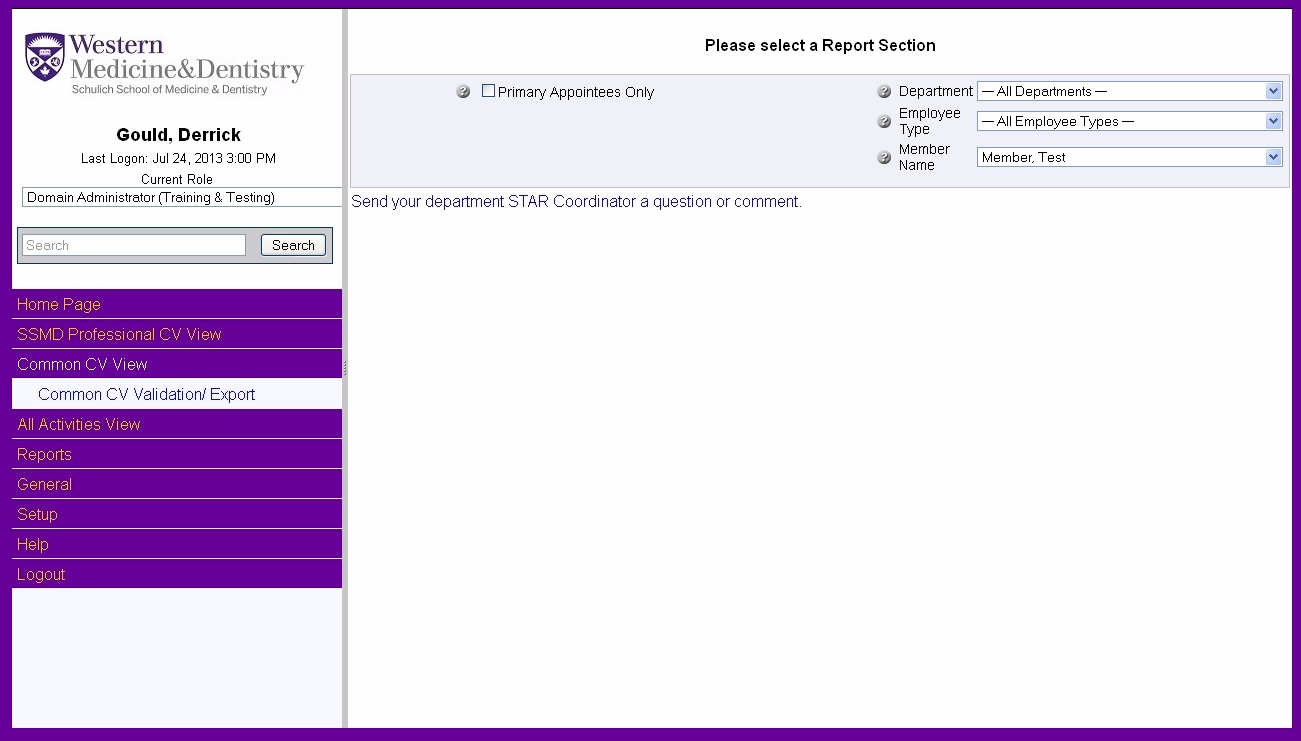 	Things to remember:The Common CV Export is functional, but has issues with the exportYou can browse through validation summary, and correct any errors that you seeAt this time we do not recommend using the CCV interface.“Highlight related fields for” pick list
A pick list labeled “Highlight related fields for:” is available on each data form page in the data form popup window.  This pick list allows users to select from a list of reports available to the user, and will highlight the fields on this page, related to that report.  

Figure 1.5.  "Highlight Related Fields For:" pick list on each data form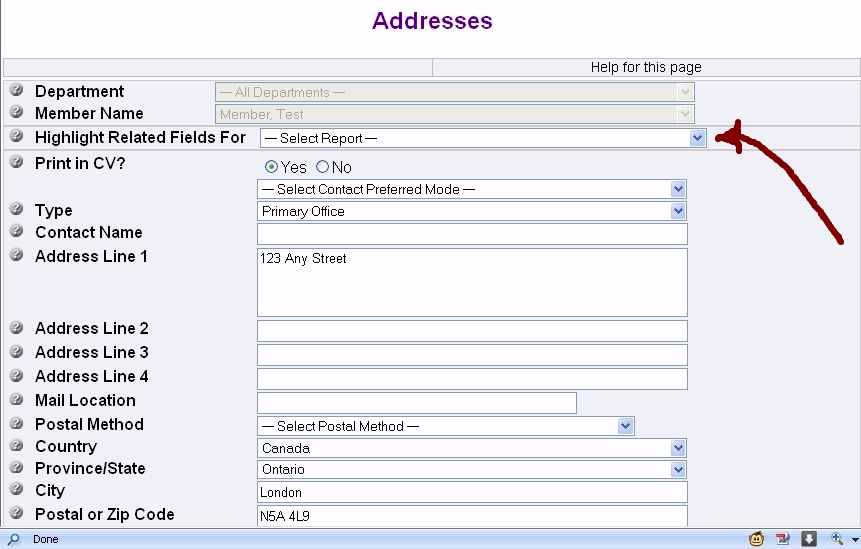 Related fields include all fields that print on the selected report, or any field that is used for sorting, filtering and or grouping in that report.  Upon selecting a report from the “Highlight Related Fields For:” pick list, the entry fields related to that report will be highlighted in yellow.  This allows the user to quickly see which information will be displayed on the selected report, once entered.  It is important to note that the highlighting only applies to the set of fields a user is allowed to see in the application.  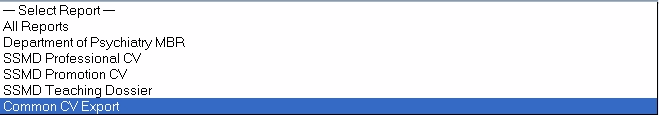 Figure 1.6 "Highlight Related Fields For:" Pick list close-up STAR 5.21 Quick Reference Guide
MAIN MENU – HOME PAGE
Home:The home page link will return the user to the default page with the system welcome message and the department welcome message.SSMD PROFESSIONAL CV LIVE EDITOR – MENU
Dynamically Generates CV in an HTML View:This menu option dynamically generates the user’s CV in an HTML window, and allows the user to edit the CV much like a Word Document.  Please ensure that your popup blocker is set to allow popups from this server, and after selecting which options to generate the CV with, a new window will appear to allow the user to edit the CV.Features we will be adding to this interface in the near future include: Cloning, Ensuring that all mandatory fields appear without having to click ‘more’, and others.  Please send your STAR coordinator any suggestions for improvement.SSMD PROFESSIONAL CV VIEW – MENU
Dynamically Generated Menu:This menu is dynamically generated for each member, and consists of menu options which exactly match the titles and options of the SSMD Professional CV report.  To use this view, have a copy of the SSMD Professional CV handy, and you can use it to help you navigate the menu.Each of the main menus in the SSMD Professional CV view are the titles printed in bold purple letters on the SSMD Professional CV itself.  By locating each of the subheadings in the report, you can navigate through the menus in the view..COMMON CV VIEW – MENU
Common CV Validation / Export:This function will run a validation script against the STAR database to ensure that all of the data fields in the pages related to Common CV contain valid information.  Any information which MUST BE corrected prior to upload will be marked as a CRITICAL ERROR, and critical errors cannot be bypassed to generate an XML file.  These errors must be corrected before the user can proceed to generate an XML file.  

Other errors which SHOULD BE corrected, but are not critical errors, are called WARNINGS.  Warnings should be corrected, but if the user chooses not to correct a warning, the XML file can still be generated; however the STAR data record which contains the warning will not be included in the file.When an XML file is generated, the STAR program will generate a dialogue box, which will give the user an opportunity to select where to save the file.NOTE:  Please do not change the file name when the file is saved to the local computer.ALL ACTIVITIES VIEW MENU - PERSONAL INFORMATION
Personal Data Summary:This section contains personal Information about a UWO Faculty member.
A studio portrait style picture can be added to this page.
Biosketch information can be added to this page.
It is highly recommended NOT to record SIN number in STAR, even though there is a place for it. It is also recommended that Date of Birth should not be entered into STAR unless required for grant purposes.
Instructions are in Section 2.1 of the Detailed Data Entry Guide in this Document.Hospital Appointments:This section can only be updated by Domain Administrators for your department.  Any clinical appointment to a hospital position.  Recorded from first appointment date.Multiple appointments are possible. Please contact your department Coordinator to have these records updated or corrected.University Contract:This section can only be updated by Domain Administrators for your department.  A simple contract record indicating the dates of employment to a UWO faculty position.  
	This record does not print on any UWO CV format.Multiple contracts are not possible.Please contact your department Coordinator to have these records updated or corrected.
University Rank History:This section can only be updated by Domain Administrators for your department. A UWO faculty position rank history.  Typically recorded from July 1 to June 30.  Multiple appointments are possible. Recorded from first appointment date.Please contact your department Coordinator to have these records updated or corrected.
Western Appointments: This section can only be updated by Coordinator for your department.  Any appointment to a UWO faculty position.  Multiple appointments are possible. Recorded from first appointment date.Addresses:
	Multiple Address Record types are possible.
	It is recommended to have a ‘Primary Office’ record;  a ‘Home’ address record is optional.Instructions are in Section 2.7 of the Detailed Data Entry Guide in this Document.
Leadership Evidence:
	This section contains information demonstrating evidence to a Faculty member’s ability to lead.
	For example, research awards won by students.
	Instructions are in Section 2.8 of the Detailed Data Entry Guide in this Document.
Department / Division Meetings Attended: 
	This section records any internal department or division meeting, and will not be printed on any CV.Instructions are in Section 2.9 of the Detailed Data Entry Guide in this Document.
Maintenance of Certification:
	This section records any CME event attended. CME Events where the faculty member gave a presentation at Western should be in Program Teaching. CME Events where the faculty member gave a presentation outside Western should be in Presentations. Instructions are in Section 2.10 of the Detailed Data Entry Guide in this Document.

Areas of Interest:
             Instructions for Areas of Interest are in Section 2.11 of the Detailed Data Entry Guide in this Document.ALL ACTIVITIES VIEW MENU - EDUCATION AND CAREER EXPERIENCE:
Education:
	Formal education such as Degrees and Diplomas. 
	Includes the option to include a thesis title.
	Instructions are in Section 3.1 of the Detailed Data Entry Guide in this Document.

Research Training: 
	This section records any specific research training taken.Instructions are in Section 3.2 of the Detailed Data Entry Guide in this Document.

Other Specialized Training:
	This section records any training related to the area of specialty.
	This section should not contain records for CME events attended.  
	CME events attended should be on the Maintenance of Certification screen. Instructions are in Section 3.3 of the Detailed Data Entry Guide in this Document.
Qualifications, Certifications and Licenses:
	Fill out at least Title, Institution / Organization and Dates.
	Instructions are in Section 3.4 of the Detailed Data Entry Guide in this Document.
Professional Associations:
	Groups that a faculty member may belong to but is not necessarily required to attend regular meetings. 
	Dues may or may not be charged for membership.
	Fill out at least Role, Association Name, and dates.
	Instructions are in Section 3.5 of the Detailed Data Entry Guide in this Document.
Positions Held and Leadership Evidence:
	Cross Appointments from Faculties outside the Clinical Departments at Schulich are listed here
	Western Appointments and Hospital Appointments should not be placed here.
	Instructions are in Section 3.6 of the Detailed Data Entry Guide in this Document.. 


Honours and Awards:
	Education honours and awards are listed here
	Fill out at least Award Name, Description of Award, Institution / Organization & Dates
	Instructions are in Section 3.7 of the Detailed Data Entry Guide in this Document.ALL ACTIVITIES VIEW MENU - RESEARCH AND SCHOLARLY ACTIVITIES: 

Research Endeavours:A brief narrative about the faculty member’s research interests.
Instructions are in Section 4.1 of the Detailed Data Entry Guide in this Document.Patents and Copyrights: Simple Listing of patents and copyrights earned.
Instructions are in Section 4.2 of the Detailed Data Entry Guide in this Document.Grants: All research grants (industry, non-industry, peer-reviewed and not peer-reviewed).
Please fill in the information completely including as much detail as possible.
Please ensure to save month information where known.
Update these records as new or additional information becomes available.
Instructions are in Section 4.3 of the Detailed Data Entry Guide in this Document.Publications: 	Record all publications including electronic media (e.g. CD-ROMs, videos, DVDs, and web content).
	Multiple records can be imported at one time.	Instructions are in Section 4.4 of the Detailed Data Entry Guide in this Document.
Presentations:All presentations except those presented as Program Teaching at Schulich. 
Instructions are in Section 4.5 of the Detailed Data Entry Guide in this Document.Peer Review Activities: This section includes Editorial Boards, Grant Reviews, Manuscript Reviews, and Journal Article Reviews
Instructions are in Section 4.6 of the Detailed Data Entry Guide in this Document.Other Professional Research Activities: Other professional research activities may include:  membership on a program committee of a conference, reviewing research papers, organizing conferences or other research events.
Instructions are in Section 4.7 of the Detailed Data Entry Guide in this Document.Endowed Chairs and Other Funding: An endowed chair is a position that is  paid  with the revenue from an endowment fund . Typically, the position is designated to be in a certain department. The donor is allowed to name the position, which typically takes the format: First-name Last-name professorship of Department-name. 
Instructions are in Section 4.8 of the Detailed Data Entry Guide in this Document.ALL ACTIVITIES VIEW MENU – TEACHING ACTIVITIES
Program Teaching: 
	Program Teaching is meant for any medical school teaching at Schulich.  (UME, PME, CME, UDE, OTHER)
	Undergraduate Medical Education is for didactic ‘lecture hall’ type sessions for medical students.
	Postgraduate Medical Education is typically small group contact teaching in the form of resident lectures, etc.
	Continuing Medical Education may be in the form of Rounds, Lectures, etc. .
	Visiting professorships for Schulich faculty must not be placed in this category.  
	Visiting professorships are correctly placed in the Presentations section with a ‘Role’ of Visiting Professor.
	Instructions are in Section 5.4 of the Detailed Data Entry Guide in this Document.Clinical Teaching: Clinical teaching is teaching and learning that is focused upon, and usually directly involves, patients and 
their problems.Instructions are in Section 5.4 of the Detailed Data Entry Guide in this Document.Teaching Awards:Awards received for teaching.
Instructions are in Section 5.3 of the Detailed Data Entry Guide in this Document.Teaching Innovations and Curriculum Development:Teaching or learning methods and/or tools that have been successful in advancing the education of medical students.
Instructions are in Section 5.4 of the Detailed Data Entry Guide in this Document.Teaching Effectiveness:Teaching effectiveness scores may be entered manually into STAR for most departments.
Dept of Medicine administration imports One45 teaching effectiveness scores into STAR for DoM faculty..
Instructions are in Section 5.5 of the Detailed Data Entry Guide in this Document.Mentoring Activities: The expectation for the medical mentor is flexible, but the recommendation is for the mentor to spend a minimum of 4 hours per week with the student.
	Instructions are in Section 5.7 of the Detailed Data Entry Guide in this Document.

Student Supervision: Formal supervision of medical students, residents, fellows, or graduate students.
	Instructions are in Section 5.7 of the Detailed Data Entry Guide in this Document.Teaching Philosophy: A Teaching Philosophy, entered into the philosophy of education heading.
	Teaching philosophies may not exceed 4000 characters
	Instructions are in Section 5.8 of the Detailed Data Entry Guide in this Document.ALL ACTIVITIES VIEW MENU - SERVICE AND ADMINISTRATIONAdministrative Committees:Any committee of which the faculty member is an active member regardless of role 
(i.e. chair, advisor, member) Instructions are in Section 6.1 of the Detailed Data Entry Guide in this Document.Other Noteworthy Activities: Activities that cannot reasonable be captured in any other area of the STAR system may be entered here.
Instructions are in Section 6.3 of the Detailed Data Entry Guide in this Document.
ALL ACTIVITIES VIEW MENU - CLINICAL ACTIVITIESClinical Profile:This selection is not used, and is enabled for some departments. We are working with Schulich and Department administrators to configure and enable this feature for all departments.
Instructions for Clinical Profile are in Section 7.1 of the Detailed Data Entry Guide in this Document.MAIN MENU - REPORTSSSMD Professional CV - Available Now 	Usage:  Full Primary CV       	Can be modified as a Word document to create various short CV versions.       	This UWO faculty standard CV report contains all activities in the STAR database except:Department / Division Meetings AttendedTime AllocationGoal Setting and ReviewClinical TeachingClinical ProfileSSMD Teaching Dossier - Available Now       	Usage:  Mandatory for Promotion and Tenure - Complete Teaching Dossier       	This report can function as a standalone Teaching Dossier.      	It is planned that teaching effectiveness scores from One45 will soon be automatically added to this report.SSMD Promotion CV - Available Now      	Usage:  Mandatory for Promotion and Tenure – CV without Teaching Information      	This report when coupled with the APTD contains all activities in the STAR database except:Department / Division Meetings AttendedTime AllocationGoal Setting and ReviewClinical Profile        	All activities in STAR not captured on the APTD are contained in this report.Common CV Data Export –Limited Release 	Usage:  Grant Applications       	This option is available with some limitations.  Please contact your STAR coordinator for more information.Save data in STARValidate data in STARGenerate XML fileUpload XML file to Common CVParse the exported STAR recordsImport selected records.Biosketch - Available Now      	Usage:  Presentation Introduction       	This one page report contains the faculty portrait, and the Biosketch paragraph describing the member's career.Faculty Assessment Summary - Available Now	Usage:  Department of Medicine – Teaching Evaluations via Data Imported from One45	Retrieve all records that occur in a specified time period.	Use preformatted template to evaluate faculty member evaluations, comparing their scores to:members who taught the same rotation that year, members in their division,members in their department.MAIN MENU - GENERAL
Data Certification:	Allows the user to certify that the database is up to date as of the current date.	Can be modified at any time.Please contact your department Coordinator if you have questions about the privacy feature.Database Audit:	Allows the user to search all STAR pages for records which contain blank mandatory fields..Please contact your department Coordinator if you have questions about the privacy feature.Change Password:	Please use this screen to update your password as you require.There is not currently a required timeframe to change your password.
It is recommended to change your password at least once every 3 months.	Instructions are in the Detailed Data Entry Guide in this Document.

Personal Settings:	Allows the user to turn the privacy feature on or off.Please contact your department Coordinator if you have questions about the privacy feature.Action List:Please contact your department Coordinator if you have questions about the action list.
Time Allocation:This screen records the time allocation values agreed upon with Medical affairs and the UWO faculty member.  
These values will be manually entered by department administration into the system in the short term
This process will be updated once the CDP Documents are automated.
This section will not be printed on the CV.This section will print on the CDP once automated.Contact Us:Please use this screen to quickly enable you to contact your department Coordinator.
Logout:Please click the logout link when you are finished with STAR.
This will help to keep your data safe from hackers. MAIN MENU - HELPHelp:Opens the HTML help file.

Documentation:STAR 5.21 Reference Guide|
Monthly Data Entry Reminder FormMAIN MENU - LOGOUTLogout:This command closes your session and logs you out of STAR.
STAR 5.21 Detailed Data Entry GuideDetailed Index:1	General	201.1	Change Password	201.1.1	Password Changes	201.2	Contact Us	201.2.1	Send a question to your Department STAR Coordinator	201.3	Logout.	201.3.1	Simple Logout	202	Personal Data	212.1	Personal Data Summary	212.2	Hospital Appointments	222.3	University Contract	222.4	University Rank History	222.5	Western Appointments	222.6	Addresses	222.7	Leadership Evidence	232.8	Department / Division Meetings Attended  	232.9	Maintenance of Certification	232.10	Areas of Interest	233	Education and Career Experience	253.1	Education	253.2	Other Specialized Training  	263.3	Qualifications, Certifications and Licenses	263.4	Professional Associations.	273.5	Positions Held	273.6	Honours and Awards  	284	Research and Scholarly Activities	294.1	Research Endeavors  	294.2	Patents and Copyrights	294.3	Grants  	304.4	Publications	314.5	Presentations	324.6	Peer Review Activities  	324.7	Other Professional (Research) Activities	334.8	Endowed Chairs and Other Funding	335	Teaching Activities	345.4	Program Teaching	345.4	Clinical Teaching	345.3	Teaching Awards	355.4	Teaching Innovations / Curriculum Development	355.5	Teaching Effectiveness	365.6	Mentoring Activities	365.7	Supervisory Experience	375.8	Teaching Dossier Elements  	376	Service and Administration	386.1	Administrative Committees	386.2	Other Noteworthy Activities	387	clinical activities	407.1	Clinical Profile	408	Reports	418.1	Reports	419	Help	429.1	Help	429.1.1	First Level Support	429.1.2	Second Level Support	429.1.3	Third Level Support	429.2	Documentation	429.2.1	Available Documents	42Main Menu - GeneralChange Password
“The Change Password screen will allow you to input your current password, and select a new, secure password.  The password currently has no restrictions, but should follow some simple security guidelines.  Passwords are not visible to administrators, and can only be reset if lost.”
	Step 1> Select Menu: General	Step 2> Select Page: Change Password

	Step 3> Field: Existing Password <Type current password>	Step 4> Field: New Password <Type new password>	Step 4> Field: Retype Password <Retype new password>Contact Us
“The Contact Us screen will allow you to send a question or a comment to your departmental STAR Coordinator or to the Faculty Administrator.  All questions will be sent via a text box in a pop-up window and will be sent directly to the e-mail inbox of the STAR Coordinator or the Faculty Administrator.  All replies to you will come directly to your e-mail inbox.”	Send a questions to your STAR Coordinator	Step 1> Select Menu: General	Step 2> Select Page: Contact Us

	Step 3> Field: Message <Type Message>	Step 4> Click Send
Logout
“The Logout link will close your active STAR session and log you out of STAR.   You can then click on the Login button to return you to the STAR login screen.	Simple Logout	Step 1> Select Menu: General	Step 2> Select Page: LogoutAll Activities View - Personal DataPersonal Data Summary
“The Personal Data Summary screen will allow you to input personal data for a faculty member.”
	Step 1> Select Menu: Personal Data	Step 2> Select Page: Personal Data Summary	Step 3> Field: Existing Password <Type current password>	Step 4> Field: <fill in all fields in order top to bottom>	Step 5> Field: Common Designate <Nickname or non-legal name>	Step 6> Field: Birth date <Do not include this information>
	Step 7> Field: PubMed Physician ID Number <Future Use>	Step 8> Field: Social Insurance Number <Do not include this information>	Step 9> Field: AFP Association <Not Used>	Step 10> Field: UWO ID <Future Use>	Step 11> Field: Biosketch <Copy & paste a paragraph or two describing faculty member’s career>	Step 12> Field: Other Details <Add any other details>. (Does not print)
Once all fields are completed, click the ‘save’ button.
   
Hospital Appointments
“The Hospital Appointments screen is populated and maintained by your department’s administrative officer.  You will not have edit rights or the ability to change any information on this page.  For all corrections or edits, please contact your STAR Coordinator.”University Contract
“The University Contract screen is populated and maintained by your department’s administrative officer.  You will not have edit rights or the ability to change any information on this page.  For all corrections or edits, please contact your STAR Coordinator.”

University Rank History
“The University Rank History screen is populated and maintained by your department’s administrative officer.  You will not have edit rights or the ability to change any information on this page.  For all corrections or edits, please contact your STAR Coordinator.”

Western Appointments
“The Western Appointments screen is populated and maintained by your department’s administrative officer.  You will not have edit rights or the ability to change any information on this page.  For all corrections or edits, please contact your STAR Coordinator.”Addresses
“The Addresses screen allows the addition of addresses related to a physician.  These include, among others,  Primary Office, Home Office, and Alternate Office.  Several addresses may be recorded but only one address may be printed on the CV.   Click Yes on the radio button on the record with the specific address you  want to  print on the CV.”	STEP BY STEP DETAILED INSTRUCTIONS:	
	Step 1> Select Menu: Personal Data	Step 2> Select Page: Addresses

	Step 3> Field: <fill in all fields in order top to bottom>	Step 4> Field: Type <Select type of address>	Step 5> Field: Address Lines 1-4 <All optional>
	Step 6> Field: Mail Location <not used>	Step 7> Field: Postal Method <not used>	Step 8> Field: Cell phone, Pager <Not Recommended>	Step 9> Field: Dates <Only if a move is planned>	Step 10> Field: Save as Draft Entry <Selected if you want to review this field later>
	Step 11> Field: Other Details <Add and other details>. (Does not print)
Once all fields are completed, click the ‘save’ button.
List of address types: 	Primary Office, Alternate Office, Home, Mailing, 			Secretary, Private, Temporary, CourierLeadership Evidence
“The Leadership Evidence screen will allow you to input any information to attest to the leadership capabilities of the physician.   This page is used in the Teaching Dossier, but not used on the CV.” 	STEP BY STEP DETAILED INSTRUCTIONS:	
	Step 1> Select Menu: Personal Data	Step 2> Select Page: Leadership Evidence

	Step 3> Field: Contribution Area <Select Area from Pick list>	Step 4> Field: Leadership Evidence <Copy & Paste or free type evidence description> (2048 Char Limit)	Step 5> Field: Start – End Dates <Select appropriate dates from Pick list> 
	Step 6> Field: Save as Draft Entry <Selected if you want to review this field later>
	Step 7> Field: Other Details <Add and other details>. (Does not print)	Step 8> Field: Leadership Title <Add Leadership Title>Department / Division Meetings Attended 
“The Department / Division Meetings Attended screen will allow you to input any meeting attendance required to be measured by the department or division.  This is only to be used for internal meetings at Western.  Accredited meetings are to be recorded in the Maintenance of Certification page in the Personal Data Section.”  

Entries on this page do not print on any CV or TD. 	STEP BY STEP DETAILED INSTRUCTIONS:	
	Step 1> Select Menu: Personal Data	Step 2> Select Page: Department / Division Meetings Attended

	Step 3> Field: Meeting Name <Add Meeting Name>	Step 4> Field: Start – End Dates <Select appropriate dates from Pick list> 	Step 5> Field: Hours <Add number of hours>	Step 6> Field: Save as Draft Entry <Selected if you want to review this field later>
	Step 7> Field: Other Details <Add and other details>. (Does not print)Maintenance of Certification
“The Maintenance of Certification screen will allow you to record any Roles in Conferences, courses or meetings where the physician would receive accreditation which would be attributed to Royal College credit towards that years Maintenance of Certification.”	STEP BY STEP DETAILED INSTRUCTIONS:	
	Step 1> Select Menu: Personal Data	Step 2> Select Page: Maintenance of Certification

	Step 3>   Field: Royal College / CCFP Section <Select from Pick list>	Step 4>   Field: Activity Type <Select from Pick list>	Step 5>   Field: Activity Description  <Add a description / name of event>
	Step 6>   Field: Institution / Organization <Enter the host organization>	Step 7>   Field: Start – End Dates <Select appropriate dates from Pick list>	Step 8>   Field: Hours <Add number of hours>	Step 9>   Field: Save as Draft Entry <Selected if you want to review this field later>	Step 10> Field: Other Details <Add and other details>. (Does not print)	Step 11> Field: Royal College Section Pick list Values:  				Section 1 – Accredited Group Learning Activities				Section 2 – Other Learning Activities
				Section 3 – Accredited Self-Assessment Program				Section 4 – Structured Learning Activities				Section 5 – Practice Review and Appraisal 				Section 6 – Educational Development Teaching and ResearchActivity Type Pick list Values:  		 		Meeting Attendee - International				Meeting Attendee – Regional, Provincial, National
				Conferences and Courses				Reading Journals				QA Activities 				Department / Division Rounds Preparation   

Areas of Interest
“The Areas of Interest screen will allow you to enter general interests in administration, clinical, research or teaching.”  Does not print on CV reports.	STEP BY STEP DETAILED INSTRUCTIONS:	
	Step 1> Select Menu: Personal Data	Step 2> Select Page:  Areas of Interest

	Step 3> Field: Area <Select Area from Pick list> 	Step 4> Field: Interest <Copy & Paste or Free Type any interest>	Step 6> Field: Save as Draft Entry <Selected if you want to review this field later>	Step 7> Field: Keep this record Private <Selected if you do not want this to appear on the CV>	Step 8> Field: Other Details <Add and other details>. (Does not print)
All Activities View - Education and Career ExperienceEducation
“The Education screen will allow you to input any education taken by the physician, and is typically reserved for those major course programs which award Degrees or Diplomas.”	STEP BY STEP DETAILED INSTRUCTIONS:	
	Step 1>   Select Menu: Education and Career Experience	Step 2>   Select Page: Education

	Step 3>   Field: Institution / Organization <Add the name of the attended institution or organization>	Step 4>   Field: Department <Select Department from Pick list or Free Type Department>	Step 5>   Field: Degree <Select from Pick list*>
	Step 6>   Field: Level <Select from Pick list*>	Step 7>   Field: Country / Province / City <Select from Pick list*>
	Step 8>   Field: Subject / Discipline <Add a Subject>	Step 9>   Field: Research Expertise <Select from Pick list*>
	Step 10> Field: Supervisor <Add Supervisor’s Name>	Step 11> Field: Start – End Dates <Select appropriate dates from Pick list>
	Step 12> Field: Thesis Title <Add Thesis Title>
	Step 13> Field: Save as Draft Entry <Selected if you want to review this field later>	Step 14> Field: Other Details <Add and other details>. (Does not print)



  Research Training
“The Education screen will allow you to input any education taken by the physician, and is typically reserved for those major course programs which award Degrees or Diplomas.”	STEP BY STEP DETAILED INSTRUCTIONS:	
	Step 1>   Select Menu: Education and Career Experience	Step 2>   Select Page: Research Training

	Step 3>   Field: Institution / Organization	Step 4>   Field: Department	Step 5>   Field: Subject
	Step 6>   Field: Supervisor	Step 7>   Field: Degree / Position	Step 8>   Field: Country / Province / City <Select from Pick list*>	Step 9>   Field: Start – End Dates <Select appropriate dates from Pick list>
	Step 10> Field: Save as Draft Entry <Selected if you want to review this field later>	Step 11> Field: Other Details <Add and other details>. (Does not print)
Other Specialized Training 
“The Other Specialized Training screen will allow you to input any other specialized training that the physicians have taken such as residencies, fellowships, etc.  This page is not meant to contain general improvement one day courses which would be considered Maintenance of Certification.”	STEP BY STEP DETAILED INSTRUCTIONS:	
	Step 1>   Select Menu: Education and Career Experience	Step 2>   Select Page: Other Specialized Training

	Step 3>   Field: Institution / Organization	Step 4>   Field: Department / Program	Step 5>   Field: Subject / Discipline	Step 6>   Field: Start – End Dates <Select appropriate dates from Pick list>
	Step 7>   Field: Title / Position	Step 8>   Field: Country / Province / City <Select from Pick list*>	Step 9>   Field: Other Details <Add and other details>. (Does not print)	Step 10> Field: Save as Draft Entry <Selected if you want to review this field later>
Qualifications, Certifications and Licenses
“The Qualifications, Certifications and Licenses screen will allow you to input any Licensure, Qualifications or Certifications, complete with the date of issue, and the License or Certification number if appropriate.” 	STEP BY STEP DETAILED INSTRUCTIONS:	
	Step 1>   Select Menu: Education and Career Experience	Step 2>   Select Page: Qualifications, Certifications and Licenses

	Step 3>   Field: Title	Step 4>   Field: Institution / Organization	Step 5>   Field: Type	Step 6>   Field: License / Membership #	Step 7>   Field: Country / Province / City <Select from Pick list*>	Step 8>   Field: Specialty	Step 9>   Field: Start – End Dates <Select appropriate dates from Pick list>	Step 10> Field: Other Details <Add and other details>. (Does not print)	Step 11> Field: Save as Draft Entry <Selected if you want to review this field later>Professional Associations
“The Professional Associations screen will allow you to input a list of associations that a physician belongs to or is a part of.  Dates membership began and ended are also important to note.	STEP BY STEP DETAILED INSTRUCTIONS:	
	Step 1>   Select Menu: Education and Career Experience	Step 2>   Select Page: Professional Associations

	Step 3>   Field: Association Name	Step 4>   Field: Role / Activity	Step 5>   Field: License / Membership #	Step 6>   Field: Start – End Dates <Select appropriate dates from Pick list>	Step 7>   Field: Save as Draft Entry <Selected if you want to review this field later>	Step 8>   Field: In Creative Professional Activity <Not Used>	Step 9>   Field: Other Details <Add and other details>. (Does not print)Positions Held and Leadership Experience
“The Positions Held and Leadership Experience screen will hold any Clinical, Administrative or Academic positions currently held or historically held.  This same information may also be contained in the Appointments screens, however only the Positions Held data will be replicated to the respective CV or Teaching Dossier.”	STEP BY STEP DETAILED INSTRUCTIONS:	
	Step 1>   Select Menu: Education and Career Experience	Step 2>   Select Page: Positions Held and Leadership Experience 

	Step 3>   Field: Award Name	Step 4>   Field: Description of Award	Step 5>   Field: Total Amount	Step 6>   Field: Type	Step 7>   Field: Role	Step 8>   Field: Scope	Step 9>   Field: Institution / Organization	Step 10> Field: Start – End Dates <Select appropriate dates from Pick list>	Step 10> Field: Specialty	Step 11> Field: Other Details <Add and other details>. (Does not print)	Step 12> Field: Save as Draft Entry <Selected if you want to review this field later>	Step 13> Field: Country / Province / City <Select from Pick list*>	Step 14> Field: In Creative Professional Activity <Not Used> 	Step 15> Field: Include on TD <Selected if you want this record to print on the TD>



Honours and Awards 
“The Honours and Awards screen will allow you to input any education or research awards with the status of received or nominated.  Awards received by the physician for teaching medical education to medical students, residents or other Physicians will be recorded in the teaching awards page.”	STEP BY STEP DETAILED INSTRUCTIONS:	
	Step 1>   Select Menu: Education and Career Experience	Step 2>   Select Page: Honours and Awards

	Step 3>   Field: Award Name <Add the formal name of the award>	Step 4>   Field: Description of Award <Copy & Paste or free type a description of the Award> (500 Char Limit)	Step 5>   Field: Total Amount <Enter Total Amount of award if applicable>
	Step 6>   Field: Type <A Distinction, A Credential or A Research Award>	Step 7>   Field: Role <Enter a Role>	Step 8>   Field: Scope <Select Scope from Pick list>
	Step 9>   Field: Institution / Organization 	Step 10> Field: Start – End Dates <Select appropriate dates from Pick list>	Step 11> Field: Specialty	Step 12> Field: Other Details <Add and other details>. (Does not print) 	Step 13> Field: Country / Province / City <Select from Pick list*> 	Step 14> Field: In Creative Professional Activity <Not Used>All Activities View - Research and Scholarly ActivitiesResearch Endeavors 
“The Research Endeavors screen will allow you to input a free-text paragraph to describe a physician’s current or past research focus.  Multiple entries may be entered if desired.”	
	STEP BY STEP DETAILED INSTRUCTIONS:	
	Step 1> Select Menu: Research and Scholarly Activities	Step 2> Select Page: Research Endeavors

	Step 3> Field: Title 	Step 4> Field: Description <Copy & Paste or free type a description> (5000 Char Limit)	Step 5> Field: Start – End Dates <Select appropriate dates from Pick list>	Step 6> Field: In Creative Professional Activity <Not Used>	Step 7> Field: Other Details <Add and other details>. (Does not print) 

Patents and Copyrights
“The Patents and Copyrights screen will allow you to enter information describing any patents or copyrights earned by a physician.”	STEP BY STEP DETAILED INSTRUCTIONS:	
	Step 1> Select Menu: Research and Scholarly Activities	Step 2> Select Page: Patents and Copyrights
 
	Step 3>   Field: Title	Step 4>   Field: Brief Description	Step 5>   Field: Status	Step 6>   Field: Type	Step 7>   Field: Patent / Copyright #	Step 8>   Field: Date of Issue <Select appropriate date from Pick list>	Step 9>   Field: Country 	Step 10> Field: Joint Holder Names	Step 11> Field: In Creative Professional Activity <Not Used>	Step 12> Field: Other Details <Add and other details>. (Does not print) 
Grants and Clinical Funding
“The Grants screen will allow you to enter all relative information about a grant, including if it was sponsored by a company (Industry Grant) or by an independent agency (Non-Industry).  Particularly important is to record the total grant amount, and the amount under control of the designated physician.”	STEP BY STEP DETAILED INSTRUCTIONS:	
	Step 1>   Select Menu: Research and Scholarly Activities	Step 2>   Select Page: Grants

	Step 3>   Field: Purpose	Step 4>   Field: Funding Type	Step 5>   Field: Role (Required)	Step 6>   Field: Grant Status (Funded & Applied Print, Declined NotFunded & Rejected do not print on ProCV)	Step 7>   Field: Peer Reviewed (checkbox)	Step 8>   Field: Short Title (required)	Step 9>   Field: Title (required)	Step 10> Field: Application Summary	Step 11> Field: Industry Grant (checkbox)	Step 12> Field: Funding Source 	Step 13> Field: Project	Step 14> Field: Grant and/or Account Number (Required)	Step 15> Field: Grant Unique Identifier <Not Used>	Step 16> Field: Total Grant Amount (Required)	Step 17> Field: Currency	Step 18> Field: My Share ($) (Pay special attention to the My Share field and the total grant amount)	Step 19> Field: Administered By	Step 20> Field: Monetary Type	Step 21> Field: Reportable (checkbox)	Step 22> Field: Principle Investigator (Required)	Step 23> Field: Group / Program Head	Step 24> Field: Collaborators (Required)	Step 25> Field: Your Involvement (Free text Description)	Step 26> Field: Hours Per Week	Step 27> Field: Personnel paid on this Grant (optional)	Step 28> Field: Start – End Dates <Select appropriate dates from Pick list>
	Step 29> Field: Other Details <Add and other details>. (Does not print)	Step 30> Field: Renewable (checkbox)	Step 31> Field: In Creative Professional Activity <Not Used> (checkbox)	Step 32> Field: Yearly Information (optional)	Step 33> Field: Education Grant (checkbox)Publications
“The Publications screen will allow you to enter all publications for a physician.  It is important to note that abstracts can be recorded in STAR as a ‘Published Abstract’, or an ‘Abstract Presented’.  ‘Abstracts Presented’ would be recorded in the presentations section of STAR.”	STEP BY STEP DETAILED INSTRUCTIONS:	
	Step 1>   Select Menu: Research and Scholarly Activities	Step 2>   Select Page: Publications

	Step 3>   Field: Publication Type (Select from Pick list)	Step 4>   Field: PubMed Article ID (required if known)	Step 5>   Field: Peer Reviewed (checkbox)	Step 6>   Field: Status Date <Select appropriate date from Pick list>	Step 7>   Field: Author(s) (required)	Step 8>   Field: Title (required)	Step 9>   Field: Rest of Citation (required once status=published)	Step 10> Field: Journal Impact Factor (optional)	Step 11> Field: Number of Citations (optional)	Step 12> Field: Level of Contribution (optional)	Step 13> Field: Trainee Publication (checkbox)	Step 14> Field: Most Significant Publication (optional)	Step 15> Field: Presentation (checkbox)
	Step 16> Field: Most Significant Publication Details (optional)	Step 17> Field: Trainee Details (optional)	Step 18> Field: Personal Remuneration (optional)	Step 19> Field: Other Details <Add and other details>. (Does not print)	Step 20> Field: In Creative Professional Activity <Not Used> (checkbox)	Step 21> Field: Education Publication (checkbox)




A few typical publication citation examples:Journal Article1.	Howser DH, Hurst LN. Reduction mammoplasty improves breast sensation. Can J Plast Surg, 7(1), 17, 1999. Principal author2.	Howser DH, MacDiarmid JC. CT vs. plain film radiography in the diagnosis of sapwood fractures. J Ven Soc Surg. Principal authorPublished Abstracts3.	Thomas A, Howser DH, Archibald S. The role of the randomized controlled trial in plastic surgery. J Plast Surg. 2008 Apr 35(2): 275-84. Collaborator4.	Thong T, Howser DH, Sun H.. Long-term limb allograft survival using a short course of anti-CD45RB monoclonal antibody, LF 15-0195, and Rapamycin in a mouse model. Transplantation. 2007 Dec 27; 84 (12):1636-1643. CollaboratorPresentations
“The Presentations screen will allow you to enter all presentations for a physician.  It is important to note that in some cases, presentations may have been moved to the Education – Program teaching section, if they were presentations to med students or residents.  Also, abstracts can be recorded in STAR as a ‘Published Abstract’, or an ‘Abstract Presented’.  Published Abstracts would be recorded in the Publications section of STAR.”	STEP BY STEP DETAILED INSTRUCTIONS:	
	Step 1>   Select Menu: Research and Scholarly Activities	Step 2>   Select Page: Presentations

	Step 3>   Field: Geographic Scope	Step 4>   Field: Type	Step 5>   Field: Peer Reviewed
	Step 6>   Field: Activity Type	Step 7>   Field: Role	Step 8>   Field: Host	Step 9>   Field: Country / Province / City <Select from Pick list*>
	Step 10> Field: Presenter(s)	Step 11> Field: Title	Step 12> Field: Rest of Citation	Step 13> Field: Date <Select appropriate date from Pick list>	Step 14> Field: Personal Remuneration	Step 15> Field: Hours	Step 16> Field: Number of Attendees <Select from Pick list*>
	Step 17> Field: Teaching Effectiveness Score	Step 18> Field: Other Details <Add and other details>. (Does not print)Peer Review Activities 
“The Peer Review Activities screen will allow entries of a peer review nature, such as publications review, grant reviews, etc.”	STEP BY STEP DETAILED INSTRUCTIONS:	
	Step 1>   Select Menu: Research and Scholarly Activities	Step 2>   Select Page: Peer Review Activities

	Step 3>   Field: Role	Step 4>   Field: Activity Type	Step 5>   Field: Journal / Section
	Step 6>   Field: Other Details <Add and other details>. (Does not print)	Step 7>   Field: Institution / Organization	Step 8>   Field: Start – End Dates <Select appropriate dates from Pick list>
	Step 9>   Field: Number of Reviews
	Step 10> Field: In Creative Professional Activity <Not Used>Other Professional Activities
“The Other Professional Activities screen will allow you to record professional research activities which do not fall into the category of publications, presentations, grants or peer review activities.”	STEP BY STEP DETAILED INSTRUCTIONS:	
	Step 1>   Select Menu: Research and Scholarly Activities	Step 2>   Select Page: Other Professional (Research) Activities

	Step 3>   Field: Contribution Area	Step 4>   Field: Institution / Organization	Step 5>   Field: Activity Type
	Step 6>   Field: Activity Name / Role Details	Step 7>   Field: Role	Step 8>   Field: Start – End Dates <Select appropriate dates from Pick list>
	Step 9>   Field: Title	Step 10> Field: Supervisor	Step 11> Field: Collaborators	Step 12> Field: Country / Province / City <Select from Pick list*> 	Step 13> Field: In Creative Professional Activity <Not Used>	Step 14> Field: Other Details <Add and other details>. (Does not print)	Step 15> Field: Mark Record as SelectedEndowed Chairs and Other Funding
“The Endowed Chairs and Other Funding screen will allow you to record any research chair awards or other research endowments.”
	STEP BY STEP DETAILED INSTRUCTIONS:	
	Step 1>   Select Menu: Research and Scholarly Activities	Step 2>   Select Page: Endowed Chairs and Other Funding

	Step 3>   Field: Award Type	Step 4>   Field: Award Name	Step 5>   Field: Institution / Organization	Step 6>   Field: Country / Province / City <Select from Pick list*> 	Step 7>   Field: Other Details <Add and other details>. (Does not print)	Step 8>   Field: Administered By	Step 9>   Field: Total Amount	Step 10> Field: Currency	Step 11> Field: Specialty	Step 12> Field: Start – End Dates <Select appropriate dates from Pick list>
	Step 13> Field: In Creative Professional Activity <Not Used>	Step 14> Field: Yearly InformationAll Activities View - Teaching ActivitiesProgram Teaching
“Program Teaching is meant for any medical school teaching at Schulich.  (UME, PME, CME, UDE)
Undergraduate Medical Education is for didactic ‘lecture hall’ type sessions for medical students.
Postgraduate Medical Education is typically small group contact teaching e.g. resident lectures)
Continuing Medical Education may be in the form of Rounds, Lectures, etc.
Visiting professorships for Schulich faculty must not be placed in this category. 
Visiting professorships should be in the Presentations section with a ‘Role’ of Visiting Professor.”	STEP BY STEP DETAILED INSTRUCTIONS:	
	Step 1>   Select Menu: Teaching Activities	Step 2>   Select Page: Program Teaching

	Step 3>   Field: Program <Select program>	Step 4>   Field: Type of Course / Activity <Select course from attached list>	Step 5>   Field: Hours per teaching session
	Step 6>   Field: Number of teaching sessions
	Step 7>   Field: Total Hours <Calculated field, users can not enter data directly into this field>
	Step 8>   Field: Course / Activity
	Step 9>   Field: Location
	Step 10> Field: Student Name(s)
	Step 11> Field: Number of Trainees
	Step 12> Field: Teaching Effectiveness Score
	Step 13> Field: Other Details <Add and other details>. (Does not print)	Step 14> Field: Start – End Dates <Select appropriate dates from Pick list>
	Step 15> Field: In Creative Professional Activity <Not Used>	Step 16> Field: Faculty DevelopmentPlease see amendment for your department’s list of courses by program.
Clinical Teaching
“The Teaching Awards screen will allow you to enter teaching that will only appear on the teaching dossier in the section labeled Clinical Teaching.  Typically clinical teaching is defined as teaching where patient contact is present.”	STEP BY STEP DETAILED INSTRUCTIONS:	
	Step 1>   Select Menu: Teaching Activities	Step 2>   Select Page: Clinical Teaching

	Step 3>   Field: Role - Unit	Step 4>   Field: Level	Step 5>   Field: Start – End Dates <Select appropriate dates from Pick list>
	Step 6>   Field: Faculty / Department / Division	Step 7>   Field: Hours	Step 8>   Field: Number of Times	Step 9>   Field: Stage 1 Students	Step 10> Field: Stage 2 Students	Step 11> Field: Other Students	Step 12> Field: Clinical Elective External Students	Step 13> Field: Clinical Elective Local University Students	Step 14> Field: Clinical Elective External Residents	Step 15> Field: Clinical Elective Local University Residents	Step 16> Field: Clinical Elective FellowsTeaching Awards
“The Teaching Awards screen will allow you to enter awards received for teaching activities”	STEP BY STEP DETAILED INSTRUCTIONS:	
	Step 1>   Select Menu: Teaching Activities	Step 2>   Select Page: Teaching Awards

	Step 3>   Field: Level	Step 4>   Field: Award Status	Step 5>   Field: Faculty / Department / Division	Step 6>   Field: Award Name	Step 7>   Field: Description of Award	Step 8>   Field: Scope	Step 9>   Field: Institution / Organization	Step 10> Field: Country / Province / City <Select from Pick list*> 	Step 11> Field: Start – End Dates <Select appropriate dates from Pick list>
	Step 12> Field: Other Details <Add and other details>. (Does not print)	Step 13> Field: In Creative Professional Activity <Not Used>Teaching Innovations / Curriculum Development
“The Teaching Innovations / Curriculum Development screen will allow you to enter documents or materials which are used in the teaching of courses within the Schulich curriculum.  It also allows you to enter any new innovations in teaching, which is defined as something revolutionary and new that has been developed to teach curriculum to students in the Schulich School of Medicine and Dentistry”	STEP BY STEP DETAILED INSTRUCTIONS:	
	Step 1>   Select Menu: Teaching Activities	Step 2>   Select Page: Teaching Innovations / Curriculum Development

	Step 3>   Field: Type	Step 4>   Field: Level	Step 5>   Field: Role
	Step 6>   Field: Project / Course Name	Step 7>   Field: Faculty / Department / Division	Step 8>   Field: Description / Activity	Step 9>   Field: Start – End Dates <Select appropriate dates from Pick list>
	Step 10> Field: Hours	Step 11> Field: Number of Students	Step 12> Field: Impact if Relevant
	Step 13> Field: Institution / Organization	Step 14> Field: Country / Province / City <Select from Pick list*> 	Step 15> Field: Other Details <Add and other details>. (Does not print)	Step 16> Field: Comments	Step 17> Field: In Creative Professional Activity <Not Used>
	Step 18> Field: Mark Record as Selected	Step 19> Field: Include on TDTeaching Effectiveness
“The Teaching Effectiveness screen will allow you to enter evidence of a faculty member’s teaching effectiveness”	STEP BY STEP DETAILED INSTRUCTIONS:	
	Step 1> Select Menu: Teaching Activities	Step 2> Select Page: Teaching Effectiveness 

	Step 3> Field: Select Source <Other Specify> <Input: Manual Entry>	Step 4> Field: Select Type <Select appropriate Type from Pick list>	Step 5> Field: Faculty / Department / Division	Step 6> Field: Teaching Effectiveness Score <Manual Input: Score Value>	Step 7> Field: Quintile <Enter appropriate Value>	Step 8> Field: City Wide Mean <Enter appropriate Value>	Step 9> Field: Comments <Enter Comments> (1500 Char Limit)	Step 10> Field: Start – End Dates <Select appropriate dates from Pick list>
	Step 11> Field: In Creative Professional Activity <Not Used>	Step 12> Field: Other Details <Add and other details>. (Does not print)Mentoring Activities
“The Mentoring Activities screen will allow you to allow you to enter records into the STAR database which describes any mentoring performed.”	STEP BY STEP DETAILED INSTRUCTIONS:	
	Step 1> Select Menu: Teaching Activities	Step 2> Select Page: Mentoring Activities

	Step 3> Field: Select Type <Select appropriate Type from Pick list>	Step 4> Field: Faculty / Student Name <Add mentored person’s name>.	Step 5> Field: Faculty / Department / Division	Step 6> Field: Mentoree Position <Level or title of mentored person>
	Step 7> Field: Mentoree Location <Physical Location of mentored person>	Step 8> Field: Number of Encounters / year 	Step 9> Field: Formal <Checkbox = checked if formal relationship exists> 	Step 10> Field: Start – End Dates <Select appropriate dates from Pick list>
	Step 11> Field: Comments <Enter Comments> (1500 Char Limit)	Step 12> Field: In Creative Professional Activity <Not Used>	Step 13> Field: Other Details <Add and other details>. (Does not print)Supervisory Experience
“The Supervisory Experience screen will allow you to enter records into the STAR database which describe any direct supervision performed.”	STEP BY STEP DETAILED INSTRUCTIONS:	
	Step 1> Select Menu: Teaching Activities	Step 2> Select Page: Supervisory Experience

	Step 3> Field: Student Name	Step 4> Field: Program Type	Step 5> Field: Faculty / Department / Division	Step 6> Field: Program of Study	Step 7> Field: Role	Step 8> Field: Formal	Step 9> Field:  Collaborators	Step 10> Field: No. of Encounters / Year	Step 11> Field: Start – End Dates <Select appropriate dates from Pick list>
	Step 12> Field: Completed in Year	Step 13> Field: Total Hours Contribution	Step 14> Field: Teaching Effectiveness Score
	Step 15> Field: Research Project Title	Step 16> Field: Position
	Step 17> Field: Institution / Organization	Step 18> Field: Awards Attained	Step 19> Field: Other Details <Add and other details>. (Does not print)	Step 20> Field: In Creative Professional Activity <Not Used>
 
Teaching Dossier Elements 
“The Teaching Dossier Elements screen will allow you to allow you to enter a teaching philosophy without dates, or multiple teaching philosophies which are attributed to specific periods of time.”	STEP BY STEP DETAILED INSTRUCTIONS:	
	Step 1> Select Menu: Teaching Activities	Step 2> Select Page: Teaching Dossier Elements

	Step 3> Field: Heading <Select appropriate dates from Pick list>	Step 4> Field: Subheading <Add Subheading Manually>.	Step 5> Field: Start – End Dates <Select appropriate dates from Pick list>
	Step 6> Field: Description (4000 Char Limit)	Step 7> Field: Other Details <Add and other details>. (Does not print)	Step 8> Field: Teaching Preparation	Step 9> Field: Mark Record as Selected
All Activities View - Service and AdministrationAdministrative Committees
“The Administrative Committees screen will allow you to enter any committee work that has been performed by the faculty member.  Please be sure to include the role performed by the member.”	STEP BY STEP DETAILED INSTRUCTIONS:	
	Step 1> Select Menu: Service & Administration	Step 2> Select Page: Administrative Committees

	Step 3> Field: Committee Type <Other Specify> <Input: Manual Entry>	Step 4> Field: Role <Select appropriate Type from Pick list>	Step 5> Field: Geographic Scope	Step 6> Field: Institution / Organization	Step 7> Field: Committee Name	Step 8> Field: Start – End Dates <Select appropriate dates from Pick list>
	Step 9> Field: In Creative Professional Activity <Not Used>	Step 10> Field: Other Details <Add and other details>. (Does not print)	Step 11> Field: Yearly Information	Step 12> Field: Education CommitteeOther Noteworthy Activities
“The Other Noteworthy Activities screen will allow you to record any non-academic activities which the member wants on their CV, but does not have an appropriate screen to record that information.  E.g. Coaching Sports Teams, etc”	STEP BY STEP DETAILED INSTRUCTIONS:	
	Step 1> Select Menu: Education and Career Experience	Step 2> Select Page: Other Noteworthy Activities

	Step 3> Field: Type	Step 4> Field: Description	Step 5> Field: Country / Province / City <Select from Pick list*> 	Step 6> Field: Audience	Step 7> Field: Results / Evaluation	Step 8> Field: Start – End Dates <Select appropriate dates from Pick list>
	Step 9> Field: In Creative Professional Activity <Not Used>	Step 10> Field: Other Details <Add and other details>. (Does not print)All Activities View - Clinical ActivitiesClinical Profile
“The Clinical Profile page will is currently hidden from view, and will be enabled once the UWO Standard CDP report is rolled out.  If you have questions about this, please contact your STAR Coordinator.”The Clinical Profile page will not print on the CV or on the Teaching DossierSTEP BY STEP DETAILED INSTRUCTIONS:	
	Step 1> Select Menu: Clinical Activities	Step 2> Select Page: Clinical Profile

	Step 3> Field: Role/Unit	Step 4> Field: Level	Step 5> Field: Start- End Dates
	Step 6> Field: Faculty	Step 7> Field: Department	Step 8>  Field: Division	Step 9>   Field: Hours per Week	Step 10> Field: Patients per week:	Step 11> Field: Day of week
	Step 12> Field: AM/PM	Step 13> Field: Comments	Step 14> Field: Save as Draft Entry	Step 15> Field: Other Details <Add and other details>. (Does not print)Main Menu - ReportsReports
“The Reports screen will allow you to generate any of the various reports or CV formats available to you.  Select the desired report from the Pick list, and click the generate report button.   .”	STEP BY STEP DETAILED INSTRUCTIONS:	
	Step 1> Select Menu: Reports	Step 2> Select Page: Reports

	Step 3> Field: Select Report <Select report from list below>	Step 4> Click the ‘Generate Report’ Button:	Step 5> Click the blue link if it appears just above the ‘generate report’ button. (Shown Below)
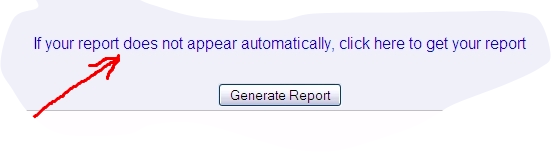 
SSMD Professional CV - Available Now. 	- Usage: Full Primary CV       	- Can be modified as a word document to create various short CV versions.       	- This UWO faculty standard CV report contains all activities in the STAR database except              		- Department / Division meetings attended        - Time Allocation             		- Goal Setting and Review                                 - Clinical ProfileUWO APTD (Academic Promotions Teaching Dossier) - Available Now.       	- Usage: Promotion and Tenure            Complete Teaching Dossier       	- This report can function as a standalone Teaching Dossier.      	- We are planning an update to the Teaching Dossier, available with v5.14UWO APCV (Academic Promotions CV) - Available Now.      	- Usage: Promotion and Tenure      	- This report coupled with the APTD, (as a set) contain all activities in the STAR database except          	- Department / Division meetings attended                         - Time Allocation            		- Goal Setting and Review                                    - Clinical Profile        		- All activities in STAR not captured on the APTD are contained in this report.Biosketch - Available Now.      	- Usage: Presentation Introduction       	- This one page report contains the faculty portrait, and the Biosketch paragraph describing the member's career.Detailed Activity Report - Available Now.	- Usage: Internal Summary	- Specify a start and end date, and have the STAR system retrieve all records which occur in that specified period.
Department of Surgery CDP: - Available Now- Department of Surgery Faculty members Only
- This report will instruct the database to only capture activities for a user selected academic year. 
- The report will assign points to the various activities completed, as directed by the Department of Surgery FMC
- Section 7 of the report will total the points so that the faculty can be compared to other faculty within the dept.Main Menu - HelpHelp
“The Help screen will allow you access the first level support system.  By clicking on the “?” icons found throughout star, you can access specific areas of the help document, to view the context sensitive help information.  If the help documentation does not answer your question then you can proceed to the second level STAR support by contacting your departmental STAR Coordinator.  If they cannot answer your question, then they will escalate the question to the Faculty Administrator. ”First Level Support	Source: 		Help Files & Project Website	Page:  		http://www.star.schulich.uwo.ca/	Notes:		See BelowSecond Level Support	Source: 		Department Coordinator	Page:  		Email or Telephone		Notes:		http://www.star.schulich.uwo.ca/departments.htmlThird Level Support	Source: 		Star Faculty Administrator	Contact:  		Derrick Gould	 x32115 Contact:  		Paul Malcomson	 x64542Documentation
“The Documentation screen will allow you to download and open/print any of the system documents.”Available Documents	General: 		Help file	Instructions:  	Instruction Manual v1.0
	Videos:		http://www.star.schulich.uwo.ca/vids.html	Support:		Escalation ProcedureGlossary“The Glossary page will explain any terms or acronyms which may not be intuitive.”* - Pick list contains an “Other Specify option”

ACAHO - Association of Canadian Academic Healthcare OrganizationsAFMC - Association of Faculties of Medicine of CanadaAP – Academic Promotions
CAPER - Canadian Post-MD Educational RegistryCV – Curriculum VitaeCCFP - Certificant of the College of Family Physicians of CanadaCCV – Common CV (CIHR)CDP – Career Development PlanCFPC - College of Family Physicians of CanadaCIHI - Canadian Institute for Health InformationCOACH - Canadian Organization for the Advancement of Computers in HealthCPD – Continuous Professional DevelopmentCPA – Creative Professional ActivitiesCPSO – College of Physicians and Surgeons of OntarioCSA - Canadian Standards AssociationCME – Continuing Medical EducationCMPA – Canadian Medical Protective AssociationFCE – Final Clinical EvaluationFMRAC - Federation of Medical Regulatory Authorities of CanadaMBR – Merit Based Recognition MCC - Medical Council of CanadaMINC - Medical Identification Number for CanadaPIPEDA - Personal Information and Protection of Electronic Documents ActPME – Postgraduate Medical Education RCPSC - Royal College of Physicians and Surgeons of CanadaSTAR – Staff Tracking and Activity Reporting TD – Teaching DossierUME – Undergraduate Medical EducationTips, Tricks and Hints“This section of the guide will explain any commonly made 
mistakes and further explain any items which not be clear” New Teaching Dossier Report UpdateSome of the changes / updates to the New Teaching Dossier report for 2016 include: Department Standard Course Descriptions on the Program Teaching Page.(for each course in STAR - where available), The Clinical Department Administration can input a short paragraph describing the Standard Course Content for each of the courses listed in STAR.  Since this feature is brand new, most departments have not yet had time to gather / input the Standard Course Descriptions.Faculty Member Additional Comments on the Program Teaching Page.The Faculty Members can add some additional information to the Standard Course Description by adding some comments to the 'Faculty Member Additional Comments' field on the Program Teaching Page.Note: For the comments to be added, the Include Member Additional Comments check box needs to be checked. (One record per course is all you need)Add comments to the Academic Committees page.  
(To allow the member to describe their involvement or impact)Find the 'Contribution' field on the Administrative Committees page, and add a short paragraph describing how your activities impacted the committee)Add impact to the Publications page relating to teaching.  (To allow the member to describe the 'impact' of the publication)
When the 'Education Publication' checkbox is selected on the Publications page, the 'impact' field will be editable, and the user can add a short paragraph describing the impact of the publication.Note: The impact field on the Publications page only prints on the New Teaching Dossier report.A new table which shows teaching evaluation score trends.The Teaching Evaluation Trends table requires the input / upload of teaching evaluation scores from a system like One45.  We are already working with all clinical departments to begin the process of uploading the required teaching evaluations data.Number of Comparison Years to show in tables.This is a user selectable option to determine how many years of teaching evaluations should be used for comparison / trending.  This also assumes that the Teaching Evaluations page in STAR contains that number of years of historical data.Add comments to the Teaching Award records indicating what the award was for.To allow the member to describe their award in a short paragraph.Add outcomes to the Leadership Evidence records indicating the 'outcomes' achieved.  To allow the member to describe their involvement or impact in a short paragraph.Add involvement to the Grants and Clinical Funding records indicating 'Your Involvement'.  To allow the member to describe their involvement or impact in a short paragraph. Faculty Assessment Report UpdateWe have made two minor changes to the FAS Report output with STAR 5.18.  These changes are very minor and do not affect the import process.  The changes are:The FAS Report can now be printed out in PDF Format,The Output Filename will change to allow for easier identification

 Rest of Citation Field UpdateSTAR users will notice that the “Rest of Citation’ fields on all STAR pages are now greyed out.  The contents of the ‘Rest of Citation’ field are still in the field, and it can still be edited, however to discourage people from populating the ‘Rest of Citation’ field.  The ‘Rest of Citation’ field is still editable by clicking on the ‘Edit Rest of Citation’ checkbox. Frequent Activities ViewIntroducing a new Dynamic (Purple) menu called Frequent Activities View.  This view summarizes the ‘busy’ screens in STAR into one menu.  Same screens just presented to you in a different order.  

Coupled with the Monthly Activity Tracking document, this is a concise, and easy way to enter your repeating or most common activities.

Figure 1   New STAR Menu – Frequent Activities View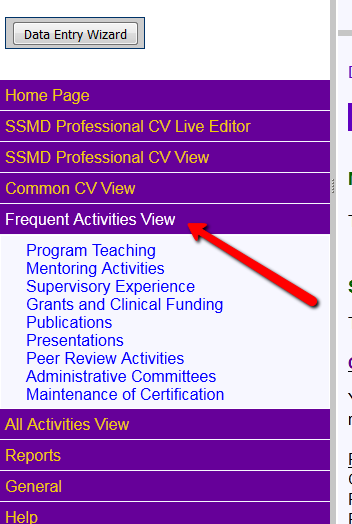  Publications Data Grid UpdateThe Publications Data Grid has been updated to split the citation data from Journal Name field.  This is just a visual change on the Data Grid, no data has been modified.

Figure 2   The new look of the Publications Data Grid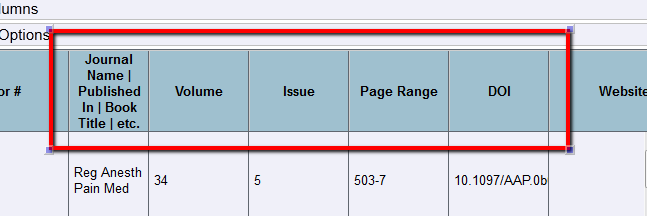  Create a MOC record directly from the Presentations screen
Users now have the ability to create a CME Maintenance of Certification record directly from the Presentations screen.  A checkbox called Add MOC Record at the top of the presentations data entry screen will automatically create one of the following records automatically.  
Section 1 – Accredited Conferences / Small Group Learning                    (Royal College) 
                                                   OR Section 1 – MainPro M1 / Conferences, Courses and Workshops / Group Learning
                  (Canadian Family Physicians College) This is intended for conferences that were both attended and presented.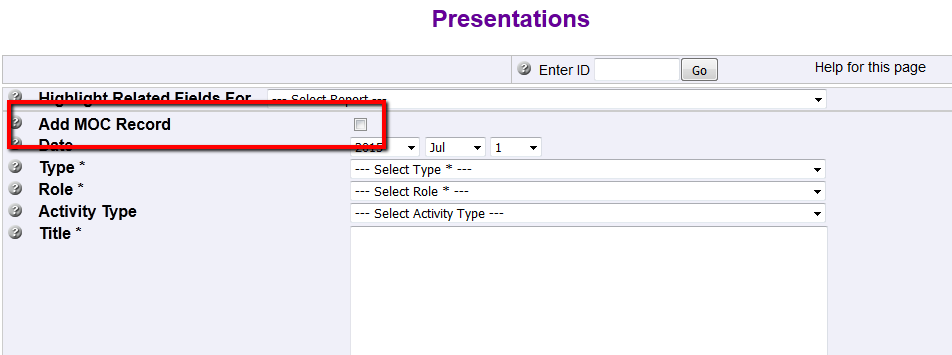 Figure 3   New Publications Checkbox – Automatically Add a MOC Record

Maintenance of Certification record after saving
.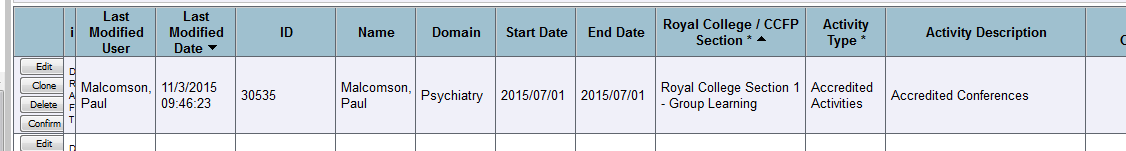 Figure 4   New MOC Record SearchThe Search feature has existed in STAR for several versions, however it is one of the least used features of STAR, yet at the same time it is one of the most powerful and time saving features.Faculty Members can search their own STAR records, and Member Secretaries can search any of the member’s STAR records that they have access to.If there is something specific that you are looking for in STAR, putting that word or phrase in the search bar, and click the search button, as seen below.  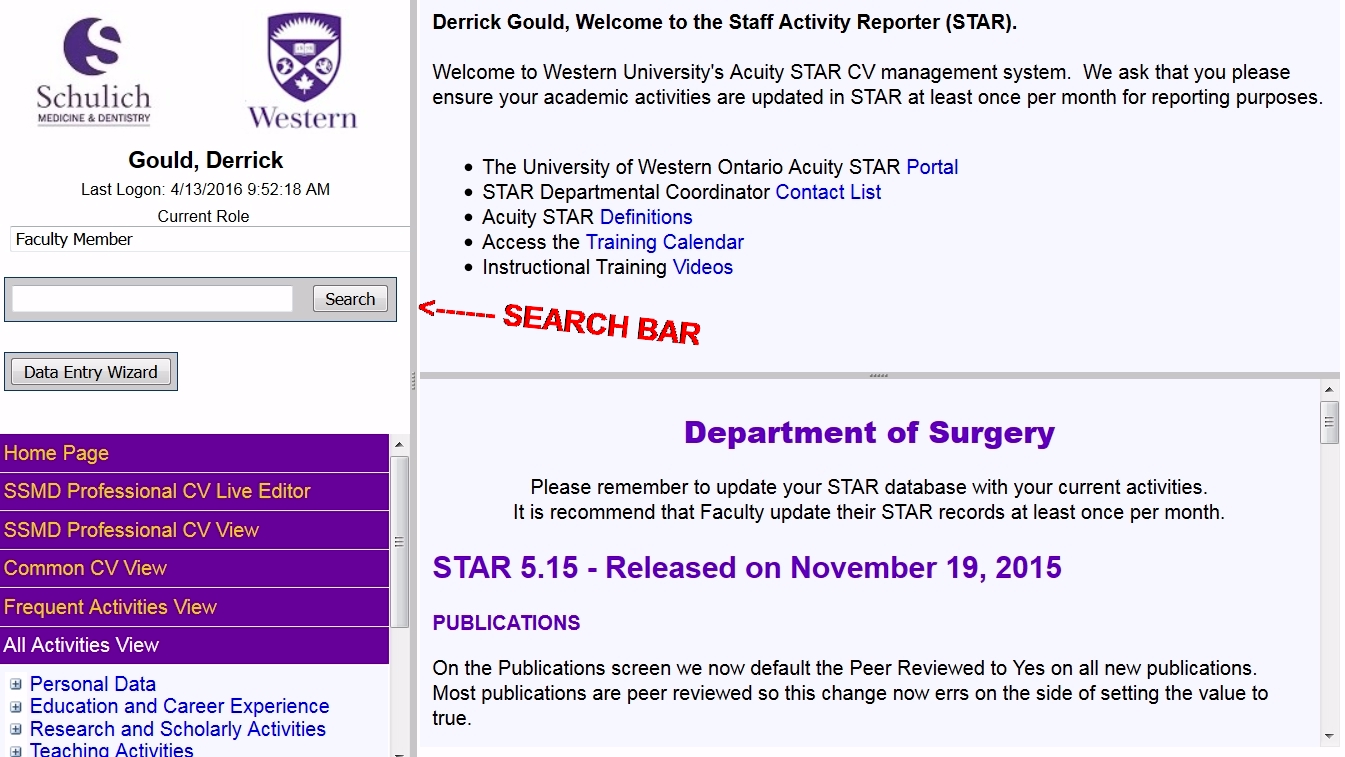 Figure 5: STAR Search Bar  SSMD Professional CV Report Screen 
A checkbox has been added to the Professional CV generation screen to Include All Grants and Clinical Trials.  This will print all grants and trials grouped by their status (Funded, Applied, Not-Funded, Declined, Rejected). Without this box checked, only Funded and Applied grants will print.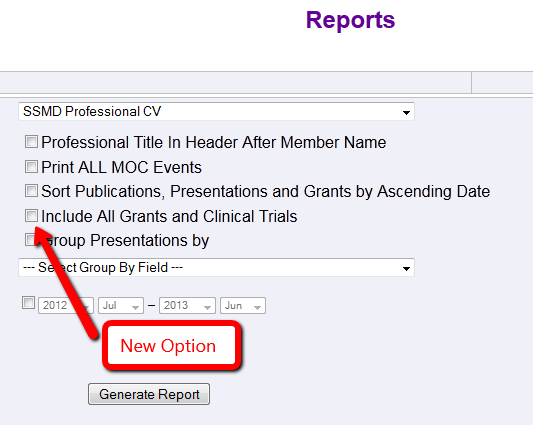  Data Entry WizardClick the ButtonA new feature was added to STAR in v5.8 which allows a user to use a wizard to help guide them to the proper data entry screen.  The button can be found in the left side menu, just above the purple menu system.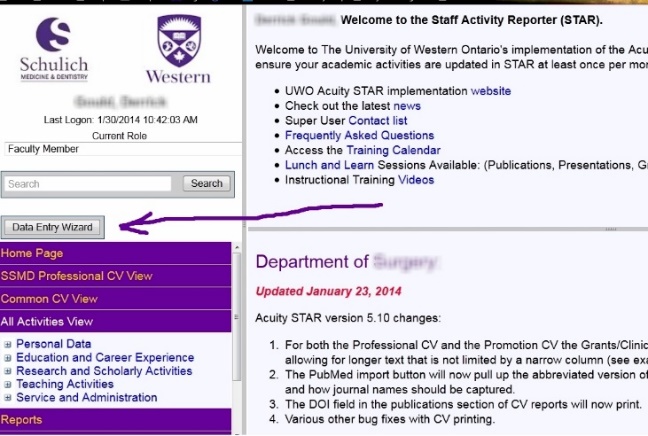 
Figure 6: Location of the Data Entry Wizard ButtonPubMed Go ButtonLookup PubMed Articles with the GO ButtonA new feature was added to STAR in v5.8 which allows a user to enter any valid PubMed article ID into the PubMed Article ID box, and click the go button.  STAR will then send a query to PubMed, and retrieve and populate the fields that PubMed sends back.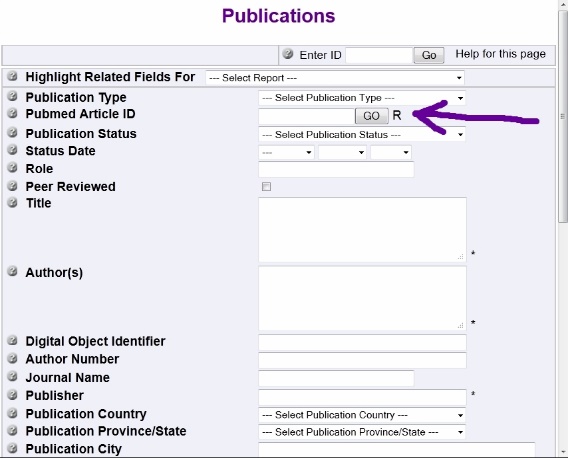 Figure 2.2: Location of the PubMed GO ButtonWhere to enter Abstracts
Published Abstracts:Abstracts that are published in Journals or Supplements are correctly placed in the Publications screen in STAR.  Please ensure that the publication type is set to “Published Abstracts” and that the “Conference Publication Type” is set to “Paper”.

Promotion Consideration:Abstracts that are presented orally or as a Poster are correctly placed in the Presentations screen in STAR.  Please ensure that the “Type” is set to “Abstract Presented” for Oral Presentations or to “Poster Presentation” for Poster Presentations.  For any member who is a candidate for promotion, listing the Abstracts which are presented orally or as a Poster can be very important for promotion consideration.  The abstracts that are numbered beginning with an O (ex: O17) are abstracts that were orally presented, and abstracts that are numbered beginning with a P (ex: P25) are abstracts that were presented as a poster at the conference How Abstracts are printed on the CVWhen Abstracts are saved in STAR in the Presentations or Publications section, they will be printed on the CV in the Abstracts section which is right after the Publications section, and right before the Presentation section.
Where to Enter Continuing Medical Education
       CME Events can be entered in many places in STAR, so it is important to know the role 	or activity the faculty member wishes to record.	If faculty was attending a conference or course and received MOCOMP credit:	Personal Data | Maintenance of Certification | Section 1 – Accredited Group Learning ActivitiesIf faculty was attending a conference or course and did not received MOCOMP credit:	Personal Data | Maintenance of Certification | Section 2 – Other Group Learning ActivitiesIf faculty was presenting at a conference or course outside Schulich:	Research and Scholarly Activities | Presentations | Activity type = Continuing Medical EducationIf faculty was presenting at an accredited CME event within Schulich: (rounds)	Teaching Activities | Program Teaching | Program = Continuing Medical Education | Role = PresenterFiltering Data Grids (All Activities View)If you enter records in STAR and you cannot find them once you have received the “you saved a record” confirmation, the likely reason is because the data filters are set to show you only a certain subset of records, which are not set to show you the record(s) you are looking for.  Setting the Data Filter to show you 1950-Present will not allow any records which have been saved without an entry in the “Status Date” field to show up, because a field with no date does not fall within the specified range.  Only setting the Start Date year filter to --- will allow you to see ALL records, regardless of date.  To clear the data filter, select the year checkbox and set the values to “from --- to present”.
Figure 2.4: Date Range Filter Area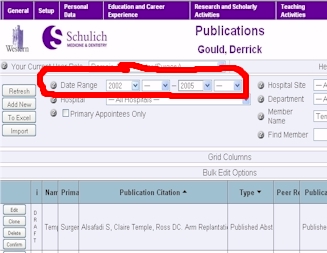 SSMD Professional CV OptionsThe options below enhance the flexibility of how the SSMD Professional CV can be created.
A checkbox to append “, Professional Title” in the document header after the Member Name
(unchecked only the member name will print in the header section)A checkbox to include Maintenance of Certification activities attended
(unchecked, activities attended will not print)A checkbox to sort Publications, Presentations and Grants Ascending by Date, instead of descending
(unchecked these activities will print descending by dateA checkbox and dropdown to group Presentations by Geographic Scope OR  Activity Type
 (unchecked presentations will print ungrouped)
Figure 2.6: New Options Printing the SSMD Professional CV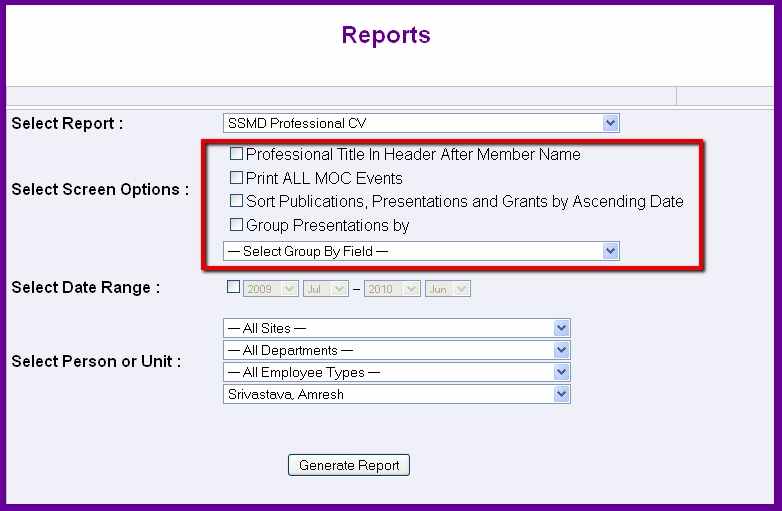 Grant Status OptionsGrants saved in STAR have the option to have one of five different ‘grant status’s’Applied…Have not yet been advised of the decision to fund the grant. 
(Prints on all CV’s)Received…Have been awarded funding for this application. 
(Prints on all CV’s)Not funded…This Application was approved but not funded by the granting agency. 
(Does Not Print on Professional CV)Declined… Funding for this Application was declined by the applicant. 
(Does Not Print on Professional CV)Rejected…Funding for this Application was rejected by the granting agency. 
(Does Not Print on Professional CV)Frequent Activities View

We have added a new Dynamic menu called Frequent Activities View.   This view summarizes the ‘busy' screens in STAR into one menu.  Same screens just presented to you in a different order.

Coupled with the Monthly Activity Tracking document, this is a concise, and easy way to enter your repeating or most common activities.Publications Data Grid

The Publications Data Grid has been updated to split the citation data from Journal Name field.  This is just a visual change, no data has been modified.
Create Maintenance of Certification from Presentations

You now have the ability to create a CME Maintenance of Certification record directly from the Presentations screen.   

A checkbox called Add MOC Record at the top of the presentations data entry screen will automatically create a Section 1 /Accredited Conferences / Small Group Learning (Royal College) OR Section 1 – MainPro M1 / Conferences, Courses and Workshops / Group Learning (Canadian Family Physicians College) record for you.  
This is intended for conferences that you both attend and present at.
Peer Reviewed PublicationsOn the Publications screen we now default the Peer Reviewed to Yes on all new publications.   Most publications are peer reviewed so this change now errs on the side of setting the value to true.SSMD Professional CV Live Editor
The CV Live Editor will allow editing of the SSMD Professional CV on the screen in place via a New STAR Interface. This new interface will simulate the ability to edit the CV as though it was a MS-Word interface.
 As this is a new feature in STAR, we request that all users to let their STAR Coordinator know if you have any problems or suggestions for improvement.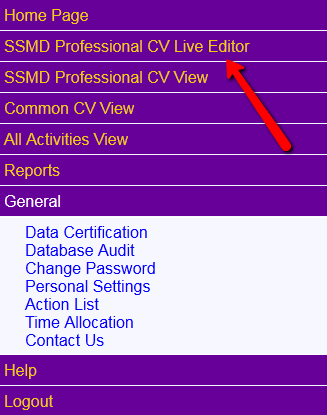 Fig 1: SSMD Professional CV Live EditorDatabase AuditThe Database Audit feature is found in the General Menu.
Fig 2: Database Audit in the General Menu.After clicking on the Database Audit feature in the General Menu, simply select which pages to be audited by adding a checkmark to the box beside the page name.  Alternatively, checking the box labeled “Audit all Records” will automatically put a checkmark in all check boxes.

As seen in the example above, a user can clink on the edit button on the corresponding row of any returned search result, to be taken to that record for update.  Note that the record cannot be resaved until all mandatory fields are completed.Also, please note that the missing data fields are shown on the search result in figure 4 above.Multiple PubMed Import
There is a new feature now available on the Publications | Import page in STAR.  As seen below, simply add all PubMed numbers to the Import Data field with one PubMed Number on each line.Any PubMed number that already exists in the user’s database will be updated or refreshed to include the latest or updated information.There is no limit to the number of PubMed numbers you can input at one time, but practically we suggest doing no more than 10 at a time.
Fig 5: Multiple PubMed Import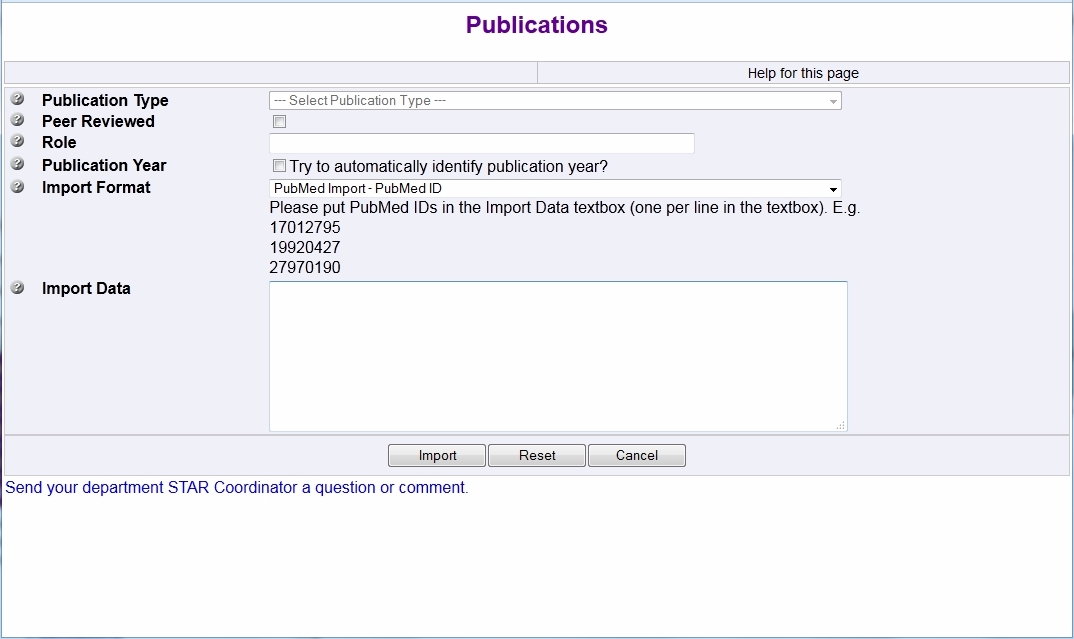 
If you have questions about any of these improvements, please contact your STAR coordinator.Document Modified ByDateTypeDerrick GouldApril 2016Modifications for 5.16bDerrick GouldJuly 2016Modifications for 5.17bDerrick GouldApril 2016Modifications for 5.18bDerrick GouldJuly 2017Modifications for 5.19bDerrick GouldOctober 2017Modifications for 5.20bDerrick GouldMay 2018Modifications for 5.21bInterfaceViaDescriptionStatusCommon CVCommon CV ViewOne way transfer of selected STAR data to CCV via XML ExportIn ProductionOne 45Teaching Effectiveness
PageXLS Import of Teaching Evaluation Scores with CommentsIn ProductionOne 45Teaching Effectiveness
PageXLS Import of Teaching Evaluation Scores with CommentsAvailable / Training 
(All Departments)PubMed GoPublications PageImport Function on Publications Page via PubMed Article ID NumberIn ProductionPubMed Multiple
Number ImportPublications PageImport Function on Publications Page via multiple PubMed Article ID NumbersIn ProductionRoyal College / 
CFPCMaintenance of
Certification PageIn DevelopmentProject Charter DevelopedProject RunningRounds Information SystemProgram Teaching PageIn DevelopmentIn DevelopmentGrant DatabaseGrants PageIn DevelopmentBeing 
Investigated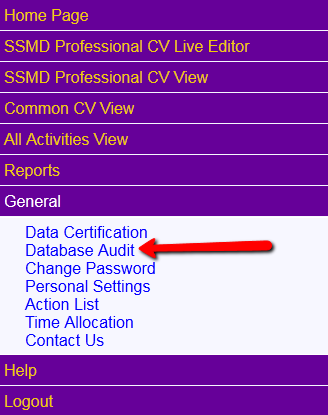 This new feature allows a user to search their entire database, or any individual STAR page, for "Mandatory Fields" which contain no data.  The search result will bring all records which require updating to meet minimum “Mandatory Filed” requirements to one page, and group the records by page.  
 Fixing all of the items in this search result will greatly increase the quality of the CV output, as many of the fields which are marked as mandatory are required for sorting or grouping of CV activities.
Fig 3: Selecting Pages to Audit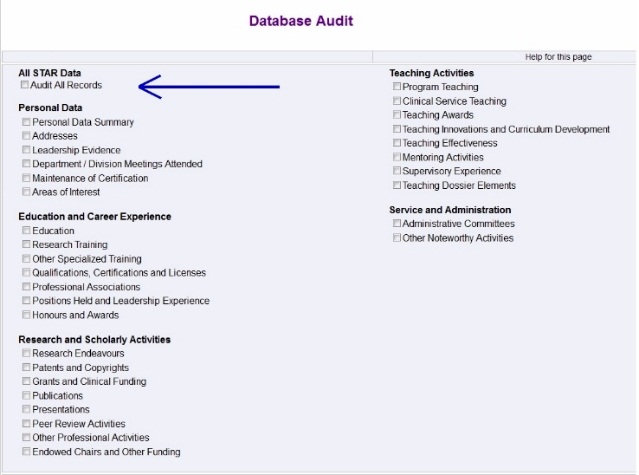 
Fig 4: Sample Audit Result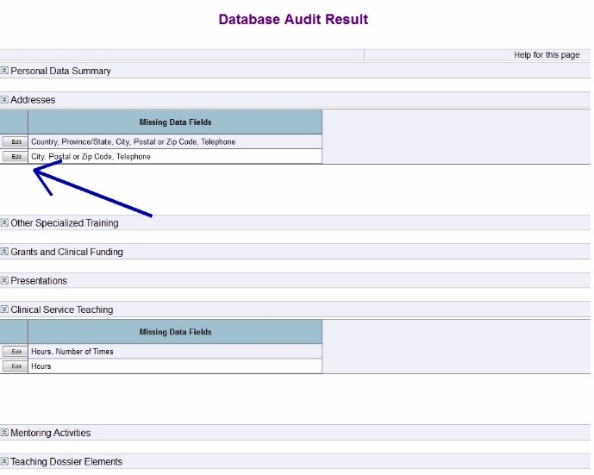 